BLACKBURN HARRIERS AND ATHLETIC CLUBBLACKBURN HARRIERS AND ATHLETIC CLUBBLACKBURN HARRIERS AND ATHLETIC CLUBBLACKBURN HARRIERS AND ATHLETIC CLUBBLACKBURN HARRIERS AND ATHLETIC CLUBBLACKBURN HARRIERS AND ATHLETIC CLUBBLACKBURN HARRIERS AND ATHLETIC CLUBBLACKBURN HARRIERS AND ATHLETIC CLUBBLACKBURN HARRIERS AND ATHLETIC CLUBBLACKBURN HARRIERS AND ATHLETIC CLUBBLACKBURN HARRIERS AND ATHLETIC CLUBBLACKBURN HARRIERS AND ATHLETIC CLUBBLACKBURN HARRIERS AND ATHLETIC CLUBBLACKBURN HARRIERS AND ATHLETIC CLUBBLACKBURN HARRIERS AND ATHLETIC CLUBBLACKBURN HARRIERS AND ATHLETIC CLUBBLACKBURN HARRIERS AND ATHLETIC CLUBBLACKBURN HARRIERS AND ATHLETIC CLUBBLACKBURN HARRIERS AND ATHLETIC CLUBBLACKBURN HARRIERS AND ATHLETIC CLUBBLACKBURN HARRIERS AND ATHLETIC CLUBBLACKBURN HARRIERS AND ATHLETIC CLUBBLACKBURN HARRIERS AND ATHLETIC CLUB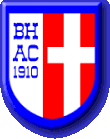 BLACKBURN HARRIERS AND ATHLETIC CLUBBLACKBURN HARRIERS AND ATHLETIC CLUBBLACKBURN HARRIERS AND ATHLETIC CLUBBLACKBURN HARRIERS AND ATHLETIC CLUBBLACKBURN HARRIERS AND ATHLETIC CLUBBLACKBURN HARRIERS AND ATHLETIC CLUBBLACKBURN HARRIERS AND ATHLETIC CLUBBLACKBURN HARRIERS AND ATHLETIC CLUBBLACKBURN HARRIERS AND ATHLETIC CLUBBLACKBURN HARRIERS AND ATHLETIC CLUBBLACKBURN HARRIERS AND ATHLETIC CLUBBLACKBURN HARRIERS AND ATHLETIC CLUBBLACKBURN HARRIERS AND ATHLETIC CLUBBLACKBURN HARRIERS AND ATHLETIC CLUBBLACKBURN HARRIERS AND ATHLETIC CLUBBLACKBURN HARRIERS AND ATHLETIC CLUBBLACKBURN HARRIERS AND ATHLETIC CLUBBLACKBURN HARRIERS AND ATHLETIC CLUBBLACKBURN HARRIERS AND ATHLETIC CLUBBLACKBURN HARRIERS AND ATHLETIC CLUBBLACKBURN HARRIERS AND ATHLETIC CLUBBLACKBURN HARRIERS AND ATHLETIC CLUBBLACKBURN HARRIERS AND ATHLETIC CLUBBLACKBURN HARRIERS AND ATHLETIC CLUBBLACKBURN HARRIERS AND ATHLETIC CLUBBLACKBURN HARRIERS AND ATHLETIC CLUBBLACKBURN HARRIERS AND ATHLETIC CLUBBLACKBURN HARRIERS AND ATHLETIC CLUBBLACKBURN HARRIERS AND ATHLETIC CLUBBLACKBURN HARRIERS AND ATHLETIC CLUBBLACKBURN HARRIERS AND ATHLETIC CLUBBLACKBURN HARRIERS AND ATHLETIC CLUBBLACKBURN HARRIERS AND ATHLETIC CLUBBLACKBURN HARRIERS AND ATHLETIC CLUBBLACKBURN HARRIERS AND ATHLETIC CLUBBLACKBURN HARRIERS AND ATHLETIC CLUBBLACKBURN HARRIERS AND ATHLETIC CLUBBLACKBURN HARRIERS AND ATHLETIC CLUBBLACKBURN HARRIERS AND ATHLETIC CLUBBLACKBURN HARRIERS AND ATHLETIC CLUBBLACKBURN HARRIERS AND ATHLETIC CLUBBLACKBURN HARRIERS AND ATHLETIC CLUBBLACKBURN HARRIERS AND ATHLETIC CLUBBLACKBURN HARRIERS AND ATHLETIC CLUBBLACKBURN HARRIERS AND ATHLETIC CLUBBLACKBURN HARRIERS AND ATHLETIC CLUBBLACKBURN HARRIERS AND ATHLETIC CLUBBLACKBURN HARRIERS AND ATHLETIC CLUBBLACKBURN HARRIERS AND ATHLETIC CLUBBLACKBURN HARRIERS AND ATHLETIC CLUBBLACKBURN HARRIERS AND ATHLETIC CLUBBLACKBURN HARRIERS AND ATHLETIC CLUBBLACKBURN HARRIERS AND ATHLETIC CLUBBLACKBURN HARRIERS AND ATHLETIC CLUBBLACKBURN HARRIERS AND ATHLETIC CLUBBLACKBURN HARRIERS AND ATHLETIC CLUBBLACKBURN HARRIERS AND ATHLETIC CLUBBLACKBURN HARRIERS AND ATHLETIC CLUBBLACKBURN HARRIERS AND ATHLETIC CLUBBLACKBURN HARRIERS AND ATHLETIC CLUBBLACKBURN HARRIERS AND ATHLETIC CLUBBLACKBURN HARRIERS AND ATHLETIC CLUBBLACKBURN HARRIERS AND ATHLETIC CLUBBLACKBURN HARRIERS AND ATHLETIC CLUBBLACKBURN HARRIERS AND ATHLETIC CLUBBLACKBURN HARRIERS AND ATHLETIC CLUBBLACKBURN HARRIERS AND ATHLETIC CLUBBLACKBURN HARRIERS AND ATHLETIC CLUBBLACKBURN HARRIERS AND ATHLETIC CLUBBLACKBURN HARRIERS AND ATHLETIC CLUBBLACKBURN HARRIERS AND ATHLETIC CLUBBLACKBURN HARRIERS AND ATHLETIC CLUBBLACKBURN HARRIERS AND ATHLETIC CLUBBLACKBURN HARRIERS AND ATHLETIC CLUBBLACKBURN HARRIERS AND ATHLETIC CLUBBLACKBURN HARRIERS AND ATHLETIC CLUBBLACKBURN HARRIERS AND ATHLETIC CLUBBLACKBURN HARRIERS AND ATHLETIC CLUBBLACKBURN HARRIERS AND ATHLETIC CLUBBLACKBURN HARRIERS AND ATHLETIC CLUBBLACKBURN HARRIERS AND ATHLETIC CLUBBLACKBURN HARRIERS AND ATHLETIC CLUBBLACKBURN HARRIERS AND ATHLETIC CLUBBLACKBURN HARRIERS AND ATHLETIC CLUBBLACKBURN HARRIERS AND ATHLETIC CLUBBLACKBURN HARRIERS AND ATHLETIC CLUBBLACKBURN HARRIERS AND ATHLETIC CLUBBLACKBURN HARRIERS AND ATHLETIC CLUBBLACKBURN HARRIERS AND ATHLETIC CLUBBLACKBURN HARRIERS AND ATHLETIC CLUBBLACKBURN HARRIERS AND ATHLETIC CLUBBLACKBURN HARRIERS AND ATHLETIC CLUBOpen to all sections of the community, irrespective of gender, sexual orientation, religious or ethnic backgroundOpen to all sections of the community, irrespective of gender, sexual orientation, religious or ethnic backgroundOpen to all sections of the community, irrespective of gender, sexual orientation, religious or ethnic backgroundOpen to all sections of the community, irrespective of gender, sexual orientation, religious or ethnic backgroundOpen to all sections of the community, irrespective of gender, sexual orientation, religious or ethnic backgroundOpen to all sections of the community, irrespective of gender, sexual orientation, religious or ethnic backgroundOpen to all sections of the community, irrespective of gender, sexual orientation, religious or ethnic backgroundOpen to all sections of the community, irrespective of gender, sexual orientation, religious or ethnic backgroundOpen to all sections of the community, irrespective of gender, sexual orientation, religious or ethnic backgroundOpen to all sections of the community, irrespective of gender, sexual orientation, religious or ethnic backgroundOpen to all sections of the community, irrespective of gender, sexual orientation, religious or ethnic backgroundOpen to all sections of the community, irrespective of gender, sexual orientation, religious or ethnic backgroundOpen to all sections of the community, irrespective of gender, sexual orientation, religious or ethnic backgroundOpen to all sections of the community, irrespective of gender, sexual orientation, religious or ethnic backgroundOpen to all sections of the community, irrespective of gender, sexual orientation, religious or ethnic backgroundOpen to all sections of the community, irrespective of gender, sexual orientation, religious or ethnic backgroundOpen to all sections of the community, irrespective of gender, sexual orientation, religious or ethnic backgroundOpen to all sections of the community, irrespective of gender, sexual orientation, religious or ethnic backgroundOpen to all sections of the community, irrespective of gender, sexual orientation, religious or ethnic backgroundOpen to all sections of the community, irrespective of gender, sexual orientation, religious or ethnic backgroundOpen to all sections of the community, irrespective of gender, sexual orientation, religious or ethnic backgroundOpen to all sections of the community, irrespective of gender, sexual orientation, religious or ethnic backgroundOpen to all sections of the community, irrespective of gender, sexual orientation, religious or ethnic backgroundAPPLICATION FOR MEMBERSHIPAPPLICATION FOR MEMBERSHIPAPPLICATION FOR MEMBERSHIPAPPLICATION FOR MEMBERSHIPAPPLICATION FOR MEMBERSHIPAPPLICATION FOR MEMBERSHIPAPPLICATION FOR MEMBERSHIPAPPLICATION FOR MEMBERSHIPAPPLICATION FOR MEMBERSHIPAPPLICATION FOR MEMBERSHIPAPPLICATION FOR MEMBERSHIPAPPLICATION FOR MEMBERSHIPAPPLICATION FOR MEMBERSHIPAPPLICATION FOR MEMBERSHIPAPPLICATION FOR MEMBERSHIPAPPLICATION FOR MEMBERSHIPAPPLICATION FOR MEMBERSHIPAPPLICATION FOR MEMBERSHIPAPPLICATION FOR MEMBERSHIPAPPLICATION FOR MEMBERSHIPAPPLICATION FOR MEMBERSHIP20182018201820182018APPLICATION FOR MEMBERSHIPAPPLICATION FOR MEMBERSHIPAPPLICATION FOR MEMBERSHIPAPPLICATION FOR MEMBERSHIPAPPLICATION FOR MEMBERSHIPAPPLICATION FOR MEMBERSHIPAPPLICATION FOR MEMBERSHIPAPPLICATION FOR MEMBERSHIPAPPLICATION FOR MEMBERSHIPAPPLICATION FOR MEMBERSHIPAPPLICATION FOR MEMBERSHIPAPPLICATION FOR MEMBERSHIPAPPLICATION FOR MEMBERSHIPAPPLICATION FOR MEMBERSHIPAPPLICATION FOR MEMBERSHIPAPPLICATION FOR MEMBERSHIPAPPLICATION FOR MEMBERSHIPAPPLICATION FOR MEMBERSHIPAPPLICATION FOR MEMBERSHIPAPPLICATION FOR MEMBERSHIPAPPLICATION FOR MEMBERSHIP20182018201820182018PRINT CLEARLY in CAPITALSPRINT CLEARLY in CAPITALSPRINT CLEARLY in CAPITALSPRINT CLEARLY in CAPITALSPRINT CLEARLY in CAPITALSPRINT CLEARLY in CAPITALSPRINT CLEARLY in CAPITALSPRINT CLEARLY in CAPITALSPRINT CLEARLY in CAPITALSPRINT CLEARLY in CAPITALSPRINT CLEARLY in CAPITALSNameNameAddressAddressPostcodePostcodePostcodeTelephoneTelephoneTelephoneEmailEmailEmailEmailMaleMaleFemaleFemaleFemaleFemale (please tick) (please tick) (please tick) (please tick)Date of BirthDate of BirthDate of BirthDate of BirthDate of BirthDate of BirthNATIONALITYNATIONALITYNATIONALITYNATIONALITYNATIONALITYNATIONALITYNATIONALITYWhite - BritishWhite - BritishWhite - BritishWhite - BritishWhite - BritishWhite - BritishAsian & Asian British - OtherAsian & Asian British - OtherAsian & Asian British - OtherAsian & Asian British - OtherAsian & Asian British - OtherAsian & Asian British - OtherAsian & Asian British - OtherAsian & Asian British - OtherAsian & Asian British - OtherAsian & Asian British - OtherWhite - IrishWhite - IrishWhite - IrishWhite - IrishWhite - IrishWhite - IrishAsian & Asian British - CaribbeanAsian & Asian British - CaribbeanAsian & Asian British - CaribbeanAsian & Asian British - CaribbeanAsian & Asian British - CaribbeanAsian & Asian British - CaribbeanAsian & Asian British - CaribbeanAsian & Asian British - CaribbeanAsian & Asian British - CaribbeanAsian & Asian British - CaribbeanAsian & Asian British - CaribbeanWhite - OtherWhite - OtherWhite - OtherWhite - OtherWhite - OtherWhite - OtherAsian & Asian British - AfricaAsian & Asian British - AfricaAsian & Asian British - AfricaAsian & Asian British - AfricaAsian & Asian British - AfricaAsian & Asian British - AfricaAsian & Asian British - AfricaAsian & Asian British - AfricaAsian & Asian British - AfricaAsian & Asian British - AfricaMixed - White & Black CaribbeanMixed - White & Black CaribbeanMixed - White & Black CaribbeanMixed - White & Black CaribbeanMixed - White & Black CaribbeanMixed - White & Black CaribbeanMixed - White & Black CaribbeanMixed - White & Black CaribbeanMixed - White & Black CaribbeanMixed - White & Black CaribbeanMixed - White & Black CaribbeanMixed - White & Black CaribbeanAsian & Asian British - OtherAsian & Asian British - OtherAsian & Asian British - OtherAsian & Asian British - OtherAsian & Asian British - OtherAsian & Asian British - OtherAsian & Asian British - OtherAsian & Asian British - OtherAsian & Asian British - OtherAsian & Asian British - OtherMixed - White & Black AfricanMixed - White & Black AfricanMixed - White & Black AfricanMixed - White & Black AfricanMixed - White & Black AfricanMixed - White & Black AfricanMixed - White & Black AfricanMixed - White & Black AfricanMixed - White & Black AfricanMixed - White & Black AfricanChineseChineseChineseChineseChineseMixed - White & AsianMixed - White & AsianMixed - White & AsianMixed - White & AsianMixed - White & AsianMixed - White & AsianMixed - White & AsianMixed - White & AsianOther Ethnic GroupOther Ethnic GroupOther Ethnic GroupOther Ethnic GroupOther Ethnic GroupOther Ethnic GroupOther Ethnic GroupMixed - OtherMixed - OtherMixed - OtherMixed - OtherMixed - OtherMixed - OtherPrefer not to sayPrefer not to sayPrefer not to sayPrefer not to sayPrefer not to sayPrefer not to sayPrefer not to sayAsian & Asian British - BangladeshAsian & Asian British - BangladeshAsian & Asian British - BangladeshAsian & Asian British - BangladeshAsian & Asian British - BangladeshAsian & Asian British - BangladeshAsian & Asian British - BangladeshAsian & Asian British - BangladeshAsian & Asian British - BangladeshAsian & Asian British - BangladeshAsian & Asian British - BangladeshAsian & Asian British - BangladeshPLEASE CIRCLE THE EVENTS THAT INTEREST YOUPLEASE CIRCLE THE EVENTS THAT INTEREST YOUPLEASE CIRCLE THE EVENTS THAT INTEREST YOUPLEASE CIRCLE THE EVENTS THAT INTEREST YOUPLEASE CIRCLE THE EVENTS THAT INTEREST YOUPLEASE CIRCLE THE EVENTS THAT INTEREST YOUPLEASE CIRCLE THE EVENTS THAT INTEREST YOUPLEASE CIRCLE THE EVENTS THAT INTEREST YOUPLEASE CIRCLE THE EVENTS THAT INTEREST YOUPLEASE CIRCLE THE EVENTS THAT INTEREST YOUPLEASE CIRCLE THE EVENTS THAT INTEREST YOUPLEASE CIRCLE THE EVENTS THAT INTEREST YOUPLEASE CIRCLE THE EVENTS THAT INTEREST YOUPLEASE CIRCLE THE EVENTS THAT INTEREST YOUPLEASE CIRCLE THE EVENTS THAT INTEREST YOUPLEASE CIRCLE THE EVENTS THAT INTEREST YOUPLEASE CIRCLE THE EVENTS THAT INTEREST YOUPLEASE CIRCLE THE EVENTS THAT INTEREST YOUPLEASE CIRCLE THE EVENTS THAT INTEREST YOUThrowsThrowsThrowsThrowsHurdlesHurdlesHurdlesHurdlesJumpsJumpsJumpsSprintsSprintsMiddle DistanceMiddle DistanceMiddle DistanceMiddle DistanceMiddle DistanceMiddle DistanceMiddle DistanceCross CountryCross CountryCross CountryCross CountryCross CountryCross CountryRoad RunningRoad RunningRoad RunningRoad RunningFell RunningFell RunningFell RunningFell RunningFell RunningFell RunningCoachingCoachingCoachingCoachingI am interested in volunteering to help the Club and/or becoming an Official for the Track & Field seasonI am interested in volunteering to help the Club and/or becoming an Official for the Track & Field seasonI am interested in volunteering to help the Club and/or becoming an Official for the Track & Field seasonI am interested in volunteering to help the Club and/or becoming an Official for the Track & Field seasonI am interested in volunteering to help the Club and/or becoming an Official for the Track & Field seasonI am interested in volunteering to help the Club and/or becoming an Official for the Track & Field seasonI am interested in volunteering to help the Club and/or becoming an Official for the Track & Field seasonI am interested in volunteering to help the Club and/or becoming an Official for the Track & Field seasonI am interested in volunteering to help the Club and/or becoming an Official for the Track & Field seasonI am interested in volunteering to help the Club and/or becoming an Official for the Track & Field seasonI am interested in volunteering to help the Club and/or becoming an Official for the Track & Field seasonI am interested in volunteering to help the Club and/or becoming an Official for the Track & Field seasonI am interested in volunteering to help the Club and/or becoming an Official for the Track & Field seasonI am interested in volunteering to help the Club and/or becoming an Official for the Track & Field seasonI am interested in volunteering to help the Club and/or becoming an Official for the Track & Field seasonI am interested in volunteering to help the Club and/or becoming an Official for the Track & Field seasonI am interested in volunteering to help the Club and/or becoming an Official for the Track & Field seasonI am interested in volunteering to help the Club and/or becoming an Official for the Track & Field seasonI am interested in volunteering to help the Club and/or becoming an Official for the Track & Field seasonI am interested in volunteering to help the Club and/or becoming an Official for the Track & Field seasonI am interested in volunteering to help the Club and/or becoming an Official for the Track & Field seasonI am interested in volunteering to help the Club and/or becoming an Official for the Track & Field seasonI am interested in volunteering to help the Club and/or becoming an Official for the Track & Field seasonI am interested in volunteering to help the Club and/or becoming an Official for the Track & Field seasonI am interested in volunteering to help the Club and/or becoming an Official for the Track & Field seasonI am applying for the membership of the Sportshall Group which is for beginners and aged 8yrs and upwardsI am applying for the membership of the Sportshall Group which is for beginners and aged 8yrs and upwardsI am applying for the membership of the Sportshall Group which is for beginners and aged 8yrs and upwardsI am applying for the membership of the Sportshall Group which is for beginners and aged 8yrs and upwardsI am applying for the membership of the Sportshall Group which is for beginners and aged 8yrs and upwardsI am applying for the membership of the Sportshall Group which is for beginners and aged 8yrs and upwardsI am applying for the membership of the Sportshall Group which is for beginners and aged 8yrs and upwardsI am applying for the membership of the Sportshall Group which is for beginners and aged 8yrs and upwardsI am applying for the membership of the Sportshall Group which is for beginners and aged 8yrs and upwardsI am applying for the membership of the Sportshall Group which is for beginners and aged 8yrs and upwardsI am applying for the membership of the Sportshall Group which is for beginners and aged 8yrs and upwardsI am applying for the membership of the Sportshall Group which is for beginners and aged 8yrs and upwardsI am applying for the membership of the Sportshall Group which is for beginners and aged 8yrs and upwardsI am applying for the membership of the Sportshall Group which is for beginners and aged 8yrs and upwardsI am applying for the membership of the Sportshall Group which is for beginners and aged 8yrs and upwardsI am applying for the membership of the Sportshall Group which is for beginners and aged 8yrs and upwardsI am applying for the membership of the Sportshall Group which is for beginners and aged 8yrs and upwardsI am applying for the membership of the Sportshall Group which is for beginners and aged 8yrs and upwardsI am applying for the membership of the Sportshall Group which is for beginners and aged 8yrs and upwardsI am applying for the membership of the Sportshall Group which is for beginners and aged 8yrs and upwardsI am applying for the membership of the Sportshall Group which is for beginners and aged 8yrs and upwardsI am applying for the membership of the Sportshall Group which is for beginners and aged 8yrs and upwardsI am applying for the membership of the Sportshall Group which is for beginners and aged 8yrs and upwardsI am applying for the membership of the Sportshall Group which is for beginners and aged 8yrs and upwardsI am applying for the membership of the Sportshall Group which is for beginners and aged 8yrs and upwardsI am applying for the membership of the Sportshall Group which is for beginners and aged 8yrs and upwardsComplete the following only if applicable:Complete the following only if applicable:Complete the following only if applicable:Complete the following only if applicable:Complete the following only if applicable:Complete the following only if applicable:Complete the following only if applicable:Complete the following only if applicable:Complete the following only if applicable:Complete the following only if applicable:Complete the following only if applicable:Complete the following only if applicable:Complete the following only if applicable:Complete the following only if applicable:If you are already a first claim member of another club (second claim membership application)If you are already a first claim member of another club (second claim membership application)If you are already a first claim member of another club (second claim membership application)If you are already a first claim member of another club (second claim membership application)If you are already a first claim member of another club (second claim membership application)If you are already a first claim member of another club (second claim membership application)If you are already a first claim member of another club (second claim membership application)If you are already a first claim member of another club (second claim membership application)If you are already a first claim member of another club (second claim membership application)If you are already a first claim member of another club (second claim membership application)If you are already a first claim member of another club (second claim membership application)If you are already a first claim member of another club (second claim membership application)If you have been a member of another club (changing club)If you have been a member of another club (changing club)If you have been a member of another club (changing club)If you have been a member of another club (changing club)If you have been a member of another club (changing club)If you have been a member of another club (changing club)If you have been a member of another club (changing club)If you have been a member of another club (changing club)If you have been a member of another club (changing club)If you have been a member of another club (changing club)If you have been a member of another club (changing club)If you are already a first claim member of another club (second claim membership application)If you are already a first claim member of another club (second claim membership application)If you are already a first claim member of another club (second claim membership application)If you are already a first claim member of another club (second claim membership application)If you are already a first claim member of another club (second claim membership application)If you are already a first claim member of another club (second claim membership application)If you are already a first claim member of another club (second claim membership application)If you are already a first claim member of another club (second claim membership application)If you are already a first claim member of another club (second claim membership application)If you are already a first claim member of another club (second claim membership application)If you are already a first claim member of another club (second claim membership application)If you are already a first claim member of another club (second claim membership application)If you have been a member of another club (changing club)If you have been a member of another club (changing club)If you have been a member of another club (changing club)If you have been a member of another club (changing club)If you have been a member of another club (changing club)If you have been a member of another club (changing club)If you have been a member of another club (changing club)If you have been a member of another club (changing club)If you have been a member of another club (changing club)If you have been a member of another club (changing club)If you have been a member of another club (changing club)Name of ClubName of ClubName of ClubName of ClubName of ClubName of ClubName of ClubDate JoinedDate JoinedDate Joined       /        /       /        /       /        /       /        /       /        /       /        /Date ResignedDate ResignedDate ResignedDate Resigned       /        /       /        /       /        /       /        /       /        /I HEREBY APPLY FOR FIRST / SECOND (delete as appropriate) CLAIM MEMBERSHIP OF BLACKBURN HARRIERS AND ATHLETICS CLUB and I PROMIISE to pay the annual subscription (due 1st January) whilst retaining my membershipI HEREBY APPLY FOR FIRST / SECOND (delete as appropriate) CLAIM MEMBERSHIP OF BLACKBURN HARRIERS AND ATHLETICS CLUB and I PROMIISE to pay the annual subscription (due 1st January) whilst retaining my membershipI HEREBY APPLY FOR FIRST / SECOND (delete as appropriate) CLAIM MEMBERSHIP OF BLACKBURN HARRIERS AND ATHLETICS CLUB and I PROMIISE to pay the annual subscription (due 1st January) whilst retaining my membershipI HEREBY APPLY FOR FIRST / SECOND (delete as appropriate) CLAIM MEMBERSHIP OF BLACKBURN HARRIERS AND ATHLETICS CLUB and I PROMIISE to pay the annual subscription (due 1st January) whilst retaining my membershipI HEREBY APPLY FOR FIRST / SECOND (delete as appropriate) CLAIM MEMBERSHIP OF BLACKBURN HARRIERS AND ATHLETICS CLUB and I PROMIISE to pay the annual subscription (due 1st January) whilst retaining my membershipI HEREBY APPLY FOR FIRST / SECOND (delete as appropriate) CLAIM MEMBERSHIP OF BLACKBURN HARRIERS AND ATHLETICS CLUB and I PROMIISE to pay the annual subscription (due 1st January) whilst retaining my membershipI HEREBY APPLY FOR FIRST / SECOND (delete as appropriate) CLAIM MEMBERSHIP OF BLACKBURN HARRIERS AND ATHLETICS CLUB and I PROMIISE to pay the annual subscription (due 1st January) whilst retaining my membershipI HEREBY APPLY FOR FIRST / SECOND (delete as appropriate) CLAIM MEMBERSHIP OF BLACKBURN HARRIERS AND ATHLETICS CLUB and I PROMIISE to pay the annual subscription (due 1st January) whilst retaining my membershipI HEREBY APPLY FOR FIRST / SECOND (delete as appropriate) CLAIM MEMBERSHIP OF BLACKBURN HARRIERS AND ATHLETICS CLUB and I PROMIISE to pay the annual subscription (due 1st January) whilst retaining my membershipI HEREBY APPLY FOR FIRST / SECOND (delete as appropriate) CLAIM MEMBERSHIP OF BLACKBURN HARRIERS AND ATHLETICS CLUB and I PROMIISE to pay the annual subscription (due 1st January) whilst retaining my membershipI HEREBY APPLY FOR FIRST / SECOND (delete as appropriate) CLAIM MEMBERSHIP OF BLACKBURN HARRIERS AND ATHLETICS CLUB and I PROMIISE to pay the annual subscription (due 1st January) whilst retaining my membershipI HEREBY APPLY FOR FIRST / SECOND (delete as appropriate) CLAIM MEMBERSHIP OF BLACKBURN HARRIERS AND ATHLETICS CLUB and I PROMIISE to pay the annual subscription (due 1st January) whilst retaining my membershipI HEREBY APPLY FOR FIRST / SECOND (delete as appropriate) CLAIM MEMBERSHIP OF BLACKBURN HARRIERS AND ATHLETICS CLUB and I PROMIISE to pay the annual subscription (due 1st January) whilst retaining my membershipI HEREBY APPLY FOR FIRST / SECOND (delete as appropriate) CLAIM MEMBERSHIP OF BLACKBURN HARRIERS AND ATHLETICS CLUB and I PROMIISE to pay the annual subscription (due 1st January) whilst retaining my membershipI HEREBY APPLY FOR FIRST / SECOND (delete as appropriate) CLAIM MEMBERSHIP OF BLACKBURN HARRIERS AND ATHLETICS CLUB and I PROMIISE to pay the annual subscription (due 1st January) whilst retaining my membershipI HEREBY APPLY FOR FIRST / SECOND (delete as appropriate) CLAIM MEMBERSHIP OF BLACKBURN HARRIERS AND ATHLETICS CLUB and I PROMIISE to pay the annual subscription (due 1st January) whilst retaining my membershipI HEREBY APPLY FOR FIRST / SECOND (delete as appropriate) CLAIM MEMBERSHIP OF BLACKBURN HARRIERS AND ATHLETICS CLUB and I PROMIISE to pay the annual subscription (due 1st January) whilst retaining my membershipI HEREBY APPLY FOR FIRST / SECOND (delete as appropriate) CLAIM MEMBERSHIP OF BLACKBURN HARRIERS AND ATHLETICS CLUB and I PROMIISE to pay the annual subscription (due 1st January) whilst retaining my membershipI HEREBY APPLY FOR FIRST / SECOND (delete as appropriate) CLAIM MEMBERSHIP OF BLACKBURN HARRIERS AND ATHLETICS CLUB and I PROMIISE to pay the annual subscription (due 1st January) whilst retaining my membershipI HEREBY APPLY FOR FIRST / SECOND (delete as appropriate) CLAIM MEMBERSHIP OF BLACKBURN HARRIERS AND ATHLETICS CLUB and I PROMIISE to pay the annual subscription (due 1st January) whilst retaining my membershipI HEREBY APPLY FOR FIRST / SECOND (delete as appropriate) CLAIM MEMBERSHIP OF BLACKBURN HARRIERS AND ATHLETICS CLUB and I PROMIISE to pay the annual subscription (due 1st January) whilst retaining my membershipI HEREBY APPLY FOR FIRST / SECOND (delete as appropriate) CLAIM MEMBERSHIP OF BLACKBURN HARRIERS AND ATHLETICS CLUB and I PROMIISE to pay the annual subscription (due 1st January) whilst retaining my membershipI HEREBY APPLY FOR FIRST / SECOND (delete as appropriate) CLAIM MEMBERSHIP OF BLACKBURN HARRIERS AND ATHLETICS CLUB and I PROMIISE to pay the annual subscription (due 1st January) whilst retaining my membershipI HEREBY APPLY FOR FIRST / SECOND (delete as appropriate) CLAIM MEMBERSHIP OF BLACKBURN HARRIERS AND ATHLETICS CLUB and I PROMIISE to pay the annual subscription (due 1st January) whilst retaining my membershipI HEREBY APPLY FOR FIRST / SECOND (delete as appropriate) CLAIM MEMBERSHIP OF BLACKBURN HARRIERS AND ATHLETICS CLUB and I PROMIISE to pay the annual subscription (due 1st January) whilst retaining my membershipI HEREBY APPLY FOR FIRST / SECOND (delete as appropriate) CLAIM MEMBERSHIP OF BLACKBURN HARRIERS AND ATHLETICS CLUB and I PROMIISE to pay the annual subscription (due 1st January) whilst retaining my membershipI HEREBY APPLY FOR FIRST / SECOND (delete as appropriate) CLAIM MEMBERSHIP OF BLACKBURN HARRIERS AND ATHLETICS CLUB and I PROMIISE to pay the annual subscription (due 1st January) whilst retaining my membershipI HEREBY APPLY FOR FIRST / SECOND (delete as appropriate) CLAIM MEMBERSHIP OF BLACKBURN HARRIERS AND ATHLETICS CLUB and I PROMIISE to pay the annual subscription (due 1st January) whilst retaining my membershipI HEREBY APPLY FOR FIRST / SECOND (delete as appropriate) CLAIM MEMBERSHIP OF BLACKBURN HARRIERS AND ATHLETICS CLUB and I PROMIISE to pay the annual subscription (due 1st January) whilst retaining my membershipI HEREBY APPLY FOR FIRST / SECOND (delete as appropriate) CLAIM MEMBERSHIP OF BLACKBURN HARRIERS AND ATHLETICS CLUB and I PROMIISE to pay the annual subscription (due 1st January) whilst retaining my membershipI HEREBY APPLY FOR FIRST / SECOND (delete as appropriate) CLAIM MEMBERSHIP OF BLACKBURN HARRIERS AND ATHLETICS CLUB and I PROMIISE to pay the annual subscription (due 1st January) whilst retaining my membershipI HEREBY APPLY FOR FIRST / SECOND (delete as appropriate) CLAIM MEMBERSHIP OF BLACKBURN HARRIERS AND ATHLETICS CLUB and I PROMIISE to pay the annual subscription (due 1st January) whilst retaining my membershipI HEREBY APPLY FOR FIRST / SECOND (delete as appropriate) CLAIM MEMBERSHIP OF BLACKBURN HARRIERS AND ATHLETICS CLUB and I PROMIISE to pay the annual subscription (due 1st January) whilst retaining my membershipI HEREBY APPLY FOR FIRST / SECOND (delete as appropriate) CLAIM MEMBERSHIP OF BLACKBURN HARRIERS AND ATHLETICS CLUB and I PROMIISE to pay the annual subscription (due 1st January) whilst retaining my membershipI HEREBY APPLY FOR FIRST / SECOND (delete as appropriate) CLAIM MEMBERSHIP OF BLACKBURN HARRIERS AND ATHLETICS CLUB and I PROMIISE to pay the annual subscription (due 1st January) whilst retaining my membershipI HEREBY APPLY FOR FIRST / SECOND (delete as appropriate) CLAIM MEMBERSHIP OF BLACKBURN HARRIERS AND ATHLETICS CLUB and I PROMIISE to pay the annual subscription (due 1st January) whilst retaining my membershipI HEREBY APPLY FOR FIRST / SECOND (delete as appropriate) CLAIM MEMBERSHIP OF BLACKBURN HARRIERS AND ATHLETICS CLUB and I PROMIISE to pay the annual subscription (due 1st January) whilst retaining my membershipI HEREBY APPLY FOR FIRST / SECOND (delete as appropriate) CLAIM MEMBERSHIP OF BLACKBURN HARRIERS AND ATHLETICS CLUB and I PROMIISE to pay the annual subscription (due 1st January) whilst retaining my membershipI HEREBY APPLY FOR FIRST / SECOND (delete as appropriate) CLAIM MEMBERSHIP OF BLACKBURN HARRIERS AND ATHLETICS CLUB and I PROMIISE to pay the annual subscription (due 1st January) whilst retaining my membershipI HEREBY APPLY FOR FIRST / SECOND (delete as appropriate) CLAIM MEMBERSHIP OF BLACKBURN HARRIERS AND ATHLETICS CLUB and I PROMIISE to pay the annual subscription (due 1st January) whilst retaining my membershipI HEREBY APPLY FOR FIRST / SECOND (delete as appropriate) CLAIM MEMBERSHIP OF BLACKBURN HARRIERS AND ATHLETICS CLUB and I PROMIISE to pay the annual subscription (due 1st January) whilst retaining my membershipI HEREBY APPLY FOR FIRST / SECOND (delete as appropriate) CLAIM MEMBERSHIP OF BLACKBURN HARRIERS AND ATHLETICS CLUB and I PROMIISE to pay the annual subscription (due 1st January) whilst retaining my membershipI HEREBY APPLY FOR FIRST / SECOND (delete as appropriate) CLAIM MEMBERSHIP OF BLACKBURN HARRIERS AND ATHLETICS CLUB and I PROMIISE to pay the annual subscription (due 1st January) whilst retaining my membershipI HEREBY APPLY FOR FIRST / SECOND (delete as appropriate) CLAIM MEMBERSHIP OF BLACKBURN HARRIERS AND ATHLETICS CLUB and I PROMIISE to pay the annual subscription (due 1st January) whilst retaining my membershipI HEREBY APPLY FOR FIRST / SECOND (delete as appropriate) CLAIM MEMBERSHIP OF BLACKBURN HARRIERS AND ATHLETICS CLUB and I PROMIISE to pay the annual subscription (due 1st January) whilst retaining my membershipI HEREBY APPLY FOR FIRST / SECOND (delete as appropriate) CLAIM MEMBERSHIP OF BLACKBURN HARRIERS AND ATHLETICS CLUB and I PROMIISE to pay the annual subscription (due 1st January) whilst retaining my membershipI HEREBY APPLY FOR FIRST / SECOND (delete as appropriate) CLAIM MEMBERSHIP OF BLACKBURN HARRIERS AND ATHLETICS CLUB and I PROMIISE to pay the annual subscription (due 1st January) whilst retaining my membershipI HEREBY APPLY FOR FIRST / SECOND (delete as appropriate) CLAIM MEMBERSHIP OF BLACKBURN HARRIERS AND ATHLETICS CLUB and I PROMIISE to pay the annual subscription (due 1st January) whilst retaining my membershipI HEREBY APPLY FOR FIRST / SECOND (delete as appropriate) CLAIM MEMBERSHIP OF BLACKBURN HARRIERS AND ATHLETICS CLUB and I PROMIISE to pay the annual subscription (due 1st January) whilst retaining my membershipI HEREBY APPLY FOR FIRST / SECOND (delete as appropriate) CLAIM MEMBERSHIP OF BLACKBURN HARRIERS AND ATHLETICS CLUB and I PROMIISE to pay the annual subscription (due 1st January) whilst retaining my membershipI HEREBY APPLY FOR FIRST / SECOND (delete as appropriate) CLAIM MEMBERSHIP OF BLACKBURN HARRIERS AND ATHLETICS CLUB and I PROMIISE to pay the annual subscription (due 1st January) whilst retaining my membershipI HEREBY APPLY FOR FIRST / SECOND (delete as appropriate) CLAIM MEMBERSHIP OF BLACKBURN HARRIERS AND ATHLETICS CLUB and I PROMIISE to pay the annual subscription (due 1st January) whilst retaining my membershipI HEREBY APPLY FOR FIRST / SECOND (delete as appropriate) CLAIM MEMBERSHIP OF BLACKBURN HARRIERS AND ATHLETICS CLUB and I PROMIISE to pay the annual subscription (due 1st January) whilst retaining my membershipI HEREBY APPLY FOR FIRST / SECOND (delete as appropriate) CLAIM MEMBERSHIP OF BLACKBURN HARRIERS AND ATHLETICS CLUB and I PROMIISE to pay the annual subscription (due 1st January) whilst retaining my membershipI HEREBY APPLY FOR FIRST / SECOND (delete as appropriate) CLAIM MEMBERSHIP OF BLACKBURN HARRIERS AND ATHLETICS CLUB and I PROMIISE to pay the annual subscription (due 1st January) whilst retaining my membershipI HEREBY APPLY FOR FIRST / SECOND (delete as appropriate) CLAIM MEMBERSHIP OF BLACKBURN HARRIERS AND ATHLETICS CLUB and I PROMIISE to pay the annual subscription (due 1st January) whilst retaining my membershipI HEREBY APPLY FOR FIRST / SECOND (delete as appropriate) CLAIM MEMBERSHIP OF BLACKBURN HARRIERS AND ATHLETICS CLUB and I PROMIISE to pay the annual subscription (due 1st January) whilst retaining my membershipI HEREBY APPLY FOR FIRST / SECOND (delete as appropriate) CLAIM MEMBERSHIP OF BLACKBURN HARRIERS AND ATHLETICS CLUB and I PROMIISE to pay the annual subscription (due 1st January) whilst retaining my membershipI HEREBY APPLY FOR FIRST / SECOND (delete as appropriate) CLAIM MEMBERSHIP OF BLACKBURN HARRIERS AND ATHLETICS CLUB and I PROMIISE to pay the annual subscription (due 1st January) whilst retaining my membershipI HEREBY APPLY FOR FIRST / SECOND (delete as appropriate) CLAIM MEMBERSHIP OF BLACKBURN HARRIERS AND ATHLETICS CLUB and I PROMIISE to pay the annual subscription (due 1st January) whilst retaining my membershipI HEREBY APPLY FOR FIRST / SECOND (delete as appropriate) CLAIM MEMBERSHIP OF BLACKBURN HARRIERS AND ATHLETICS CLUB and I PROMIISE to pay the annual subscription (due 1st January) whilst retaining my membershipI HEREBY APPLY FOR FIRST / SECOND (delete as appropriate) CLAIM MEMBERSHIP OF BLACKBURN HARRIERS AND ATHLETICS CLUB and I PROMIISE to pay the annual subscription (due 1st January) whilst retaining my membershipI HEREBY APPLY FOR FIRST / SECOND (delete as appropriate) CLAIM MEMBERSHIP OF BLACKBURN HARRIERS AND ATHLETICS CLUB and I PROMIISE to pay the annual subscription (due 1st January) whilst retaining my membershipI HEREBY APPLY FOR FIRST / SECOND (delete as appropriate) CLAIM MEMBERSHIP OF BLACKBURN HARRIERS AND ATHLETICS CLUB and I PROMIISE to pay the annual subscription (due 1st January) whilst retaining my membershipI HEREBY APPLY FOR FIRST / SECOND (delete as appropriate) CLAIM MEMBERSHIP OF BLACKBURN HARRIERS AND ATHLETICS CLUB and I PROMIISE to pay the annual subscription (due 1st January) whilst retaining my membershipI HEREBY APPLY FOR FIRST / SECOND (delete as appropriate) CLAIM MEMBERSHIP OF BLACKBURN HARRIERS AND ATHLETICS CLUB and I PROMIISE to pay the annual subscription (due 1st January) whilst retaining my membershipI HEREBY APPLY FOR FIRST / SECOND (delete as appropriate) CLAIM MEMBERSHIP OF BLACKBURN HARRIERS AND ATHLETICS CLUB and I PROMIISE to pay the annual subscription (due 1st January) whilst retaining my membershipI HEREBY APPLY FOR FIRST / SECOND (delete as appropriate) CLAIM MEMBERSHIP OF BLACKBURN HARRIERS AND ATHLETICS CLUB and I PROMIISE to pay the annual subscription (due 1st January) whilst retaining my membershipI HEREBY APPLY FOR FIRST / SECOND (delete as appropriate) CLAIM MEMBERSHIP OF BLACKBURN HARRIERS AND ATHLETICS CLUB and I PROMIISE to pay the annual subscription (due 1st January) whilst retaining my membershipI HEREBY APPLY FOR FIRST / SECOND (delete as appropriate) CLAIM MEMBERSHIP OF BLACKBURN HARRIERS AND ATHLETICS CLUB and I PROMIISE to pay the annual subscription (due 1st January) whilst retaining my membershipI HEREBY APPLY FOR FIRST / SECOND (delete as appropriate) CLAIM MEMBERSHIP OF BLACKBURN HARRIERS AND ATHLETICS CLUB and I PROMIISE to pay the annual subscription (due 1st January) whilst retaining my membershipI HEREBY APPLY FOR FIRST / SECOND (delete as appropriate) CLAIM MEMBERSHIP OF BLACKBURN HARRIERS AND ATHLETICS CLUB and I PROMIISE to pay the annual subscription (due 1st January) whilst retaining my membershipI HEREBY APPLY FOR FIRST / SECOND (delete as appropriate) CLAIM MEMBERSHIP OF BLACKBURN HARRIERS AND ATHLETICS CLUB and I PROMIISE to pay the annual subscription (due 1st January) whilst retaining my membershipI HEREBY APPLY FOR FIRST / SECOND (delete as appropriate) CLAIM MEMBERSHIP OF BLACKBURN HARRIERS AND ATHLETICS CLUB and I PROMIISE to pay the annual subscription (due 1st January) whilst retaining my membershipI HEREBY APPLY FOR FIRST / SECOND (delete as appropriate) CLAIM MEMBERSHIP OF BLACKBURN HARRIERS AND ATHLETICS CLUB and I PROMIISE to pay the annual subscription (due 1st January) whilst retaining my membershipI HEREBY APPLY FOR FIRST / SECOND (delete as appropriate) CLAIM MEMBERSHIP OF BLACKBURN HARRIERS AND ATHLETICS CLUB and I PROMIISE to pay the annual subscription (due 1st January) whilst retaining my membershipI HEREBY APPLY FOR FIRST / SECOND (delete as appropriate) CLAIM MEMBERSHIP OF BLACKBURN HARRIERS AND ATHLETICS CLUB and I PROMIISE to pay the annual subscription (due 1st January) whilst retaining my membershipI HEREBY APPLY FOR FIRST / SECOND (delete as appropriate) CLAIM MEMBERSHIP OF BLACKBURN HARRIERS AND ATHLETICS CLUB and I PROMIISE to pay the annual subscription (due 1st January) whilst retaining my membershipANNUAL SUBSCRIPTION FEES ARE AS FOLLOWS:ANNUAL SUBSCRIPTION FEES ARE AS FOLLOWS:ANNUAL SUBSCRIPTION FEES ARE AS FOLLOWS:ANNUAL SUBSCRIPTION FEES ARE AS FOLLOWS:ANNUAL SUBSCRIPTION FEES ARE AS FOLLOWS:ANNUAL SUBSCRIPTION FEES ARE AS FOLLOWS:ANNUAL SUBSCRIPTION FEES ARE AS FOLLOWS:ANNUAL SUBSCRIPTION FEES ARE AS FOLLOWS:ANNUAL SUBSCRIPTION FEES ARE AS FOLLOWS:ANNUAL SUBSCRIPTION FEES ARE AS FOLLOWS:ANNUAL SUBSCRIPTION FEES ARE AS FOLLOWS:ANNUAL SUBSCRIPTION FEES ARE AS FOLLOWS:ANNUAL SUBSCRIPTION FEES ARE AS FOLLOWS:ANNUAL SUBSCRIPTION FEES ARE AS FOLLOWS:ANNUAL SUBSCRIPTION FEES ARE AS FOLLOWS:ANNUAL SUBSCRIPTION FEES ARE AS FOLLOWS:ANNUAL SUBSCRIPTION FEES ARE AS FOLLOWS:ANNUAL SUBSCRIPTION FEES ARE AS FOLLOWS:ANNUAL SUBSCRIPTION FEES ARE AS FOLLOWS:Family membership  -----   £40 plus the £15 EA levy for each competing athleteFamily membership  -----   £40 plus the £15 EA levy for each competing athleteFamily membership  -----   £40 plus the £15 EA levy for each competing athleteFamily membership  -----   £40 plus the £15 EA levy for each competing athleteFamily membership  -----   £40 plus the £15 EA levy for each competing athleteFamily membership  -----   £40 plus the £15 EA levy for each competing athleteFamily membership  -----   £40 plus the £15 EA levy for each competing athleteFamily membership  -----   £40 plus the £15 EA levy for each competing athleteFamily membership  -----   £40 plus the £15 EA levy for each competing athleteFamily membership  -----   £40 plus the £15 EA levy for each competing athleteFamily membership  -----   £40 plus the £15 EA levy for each competing athleteFamily membership  -----   £40 plus the £15 EA levy for each competing athleteFamily membership  -----   £40 plus the £15 EA levy for each competing athleteFamily membership  -----   £40 plus the £15 EA levy for each competing athleteFamily membership  -----   £40 plus the £15 EA levy for each competing athleteFamily membership  -----   £40 plus the £15 EA levy for each competing athleteFamily membership  -----   £40 plus the £15 EA levy for each competing athleteFamily membership  -----   £40 plus the £15 EA levy for each competing athleteFamily membership  -----   £40 plus the £15 EA levy for each competing athleteFamily membership  -----   £40 plus the £15 EA levy for each competing athleteFamily membership  -----   £40 plus the £15 EA levy for each competing athleteFamily membership  -----   £40 plus the £15 EA levy for each competing athleteFamily membership  -----   £40 plus the £15 EA levy for each competing athleteFamily membership  -----   £40 plus the £15 EA levy for each competing athleteFamily membership  -----   £40 plus the £15 EA levy for each competing athleteFamily membership  -----   £40 plus the £15 EA levy for each competing athleteU13-U20 membership ------  £20 plus the £15 EA levy for competing athletesU13-U20 membership ------  £20 plus the £15 EA levy for competing athletesU13-U20 membership ------  £20 plus the £15 EA levy for competing athletesU13-U20 membership ------  £20 plus the £15 EA levy for competing athletesU13-U20 membership ------  £20 plus the £15 EA levy for competing athletesU13-U20 membership ------  £20 plus the £15 EA levy for competing athletesU13-U20 membership ------  £20 plus the £15 EA levy for competing athletesU13-U20 membership ------  £20 plus the £15 EA levy for competing athletesU13-U20 membership ------  £20 plus the £15 EA levy for competing athletesU13-U20 membership ------  £20 plus the £15 EA levy for competing athletesU13-U20 membership ------  £20 plus the £15 EA levy for competing athletesU13-U20 membership ------  £20 plus the £15 EA levy for competing athletesU13-U20 membership ------  £20 plus the £15 EA levy for competing athletesU13-U20 membership ------  £20 plus the £15 EA levy for competing athletesU13-U20 membership ------  £20 plus the £15 EA levy for competing athletesU13-U20 membership ------  £20 plus the £15 EA levy for competing athletesU13-U20 membership ------  £20 plus the £15 EA levy for competing athletesU13-U20 membership ------  £20 plus the £15 EA levy for competing athletesU13-U20 membership ------  £20 plus the £15 EA levy for competing athletesU13-U20 membership ------  £20 plus the £15 EA levy for competing athletesU13-U20 membership ------  £20 plus the £15 EA levy for competing athletesU13-U20 membership ------  £20 plus the £15 EA levy for competing athletesU13-U20 membership ------  £20 plus the £15 EA levy for competing athletesU13-U20 membership ------  £20 plus the £15 EA levy for competing athletesU13-U20 membership ------  £20 plus the £15 EA levy for competing athletesU13-U20 membership ------  £20 plus the £15 EA levy for competing athletesUnder 11 membership          £20 No EA levy to be paidUnder 11 membership          £20 No EA levy to be paidUnder 11 membership          £20 No EA levy to be paidUnder 11 membership          £20 No EA levy to be paidUnder 11 membership          £20 No EA levy to be paidUnder 11 membership          £20 No EA levy to be paidUnder 11 membership          £20 No EA levy to be paidUnder 11 membership          £20 No EA levy to be paidUnder 11 membership          £20 No EA levy to be paidUnder 11 membership          £20 No EA levy to be paidUnder 11 membership          £20 No EA levy to be paidUnder 11 membership          £20 No EA levy to be paidUnder 11 membership          £20 No EA levy to be paidUnder 11 membership          £20 No EA levy to be paidUnder 11 membership          £20 No EA levy to be paidUnder 11 membership          £20 No EA levy to be paidUnder 11 membership          £20 No EA levy to be paidUnder 11 membership          £20 No EA levy to be paidUnder 11 membership          £20 No EA levy to be paidUnder 11 membership          £20 No EA levy to be paidUnder 11 membership          £20 No EA levy to be paidUnder 11 membership          £20 No EA levy to be paidUnder 11 membership          £20 No EA levy to be paidUnder 11 membership          £20 No EA levy to be paidUnder 11 membership          £20 No EA levy to be paidUnder 11 membership          £20 No EA levy to be paid2nd claim members £10 ----- EA levy to be paid to 1st claim club2nd claim members £10 ----- EA levy to be paid to 1st claim club2nd claim members £10 ----- EA levy to be paid to 1st claim club2nd claim members £10 ----- EA levy to be paid to 1st claim club2nd claim members £10 ----- EA levy to be paid to 1st claim club2nd claim members £10 ----- EA levy to be paid to 1st claim club2nd claim members £10 ----- EA levy to be paid to 1st claim club2nd claim members £10 ----- EA levy to be paid to 1st claim club2nd claim members £10 ----- EA levy to be paid to 1st claim club2nd claim members £10 ----- EA levy to be paid to 1st claim club2nd claim members £10 ----- EA levy to be paid to 1st claim club2nd claim members £10 ----- EA levy to be paid to 1st claim club2nd claim members £10 ----- EA levy to be paid to 1st claim club2nd claim members £10 ----- EA levy to be paid to 1st claim club2nd claim members £10 ----- EA levy to be paid to 1st claim club2nd claim members £10 ----- EA levy to be paid to 1st claim club2nd claim members £10 ----- EA levy to be paid to 1st claim club2nd claim members £10 ----- EA levy to be paid to 1st claim club2nd claim members £10 ----- EA levy to be paid to 1st claim club2nd claim members £10 ----- EA levy to be paid to 1st claim club2nd claim members £10 ----- EA levy to be paid to 1st claim club2nd claim members £10 ----- EA levy to be paid to 1st claim club2nd claim members £10 ----- EA levy to be paid to 1st claim club2nd claim members £10 ----- EA levy to be paid to 1st claim club2nd claim members £10 ----- EA levy to be paid to 1st claim club2nd claim members £10 ----- EA levy to be paid to 1st claim clubIN THE EVENT THAT YOUR APPLICATION IS MADE AFTER JANUARY 1ST THE FOLLOWING RULES WITH REGARD TO PAYMENT OF SUBSCRIPTIONS WILL APPLY :-IN THE EVENT THAT YOUR APPLICATION IS MADE AFTER JANUARY 1ST THE FOLLOWING RULES WITH REGARD TO PAYMENT OF SUBSCRIPTIONS WILL APPLY :-IN THE EVENT THAT YOUR APPLICATION IS MADE AFTER JANUARY 1ST THE FOLLOWING RULES WITH REGARD TO PAYMENT OF SUBSCRIPTIONS WILL APPLY :-IN THE EVENT THAT YOUR APPLICATION IS MADE AFTER JANUARY 1ST THE FOLLOWING RULES WITH REGARD TO PAYMENT OF SUBSCRIPTIONS WILL APPLY :-IN THE EVENT THAT YOUR APPLICATION IS MADE AFTER JANUARY 1ST THE FOLLOWING RULES WITH REGARD TO PAYMENT OF SUBSCRIPTIONS WILL APPLY :-IN THE EVENT THAT YOUR APPLICATION IS MADE AFTER JANUARY 1ST THE FOLLOWING RULES WITH REGARD TO PAYMENT OF SUBSCRIPTIONS WILL APPLY :-IN THE EVENT THAT YOUR APPLICATION IS MADE AFTER JANUARY 1ST THE FOLLOWING RULES WITH REGARD TO PAYMENT OF SUBSCRIPTIONS WILL APPLY :-IN THE EVENT THAT YOUR APPLICATION IS MADE AFTER JANUARY 1ST THE FOLLOWING RULES WITH REGARD TO PAYMENT OF SUBSCRIPTIONS WILL APPLY :-IN THE EVENT THAT YOUR APPLICATION IS MADE AFTER JANUARY 1ST THE FOLLOWING RULES WITH REGARD TO PAYMENT OF SUBSCRIPTIONS WILL APPLY :-IN THE EVENT THAT YOUR APPLICATION IS MADE AFTER JANUARY 1ST THE FOLLOWING RULES WITH REGARD TO PAYMENT OF SUBSCRIPTIONS WILL APPLY :-IN THE EVENT THAT YOUR APPLICATION IS MADE AFTER JANUARY 1ST THE FOLLOWING RULES WITH REGARD TO PAYMENT OF SUBSCRIPTIONS WILL APPLY :-IN THE EVENT THAT YOUR APPLICATION IS MADE AFTER JANUARY 1ST THE FOLLOWING RULES WITH REGARD TO PAYMENT OF SUBSCRIPTIONS WILL APPLY :-IN THE EVENT THAT YOUR APPLICATION IS MADE AFTER JANUARY 1ST THE FOLLOWING RULES WITH REGARD TO PAYMENT OF SUBSCRIPTIONS WILL APPLY :-IN THE EVENT THAT YOUR APPLICATION IS MADE AFTER JANUARY 1ST THE FOLLOWING RULES WITH REGARD TO PAYMENT OF SUBSCRIPTIONS WILL APPLY :-IN THE EVENT THAT YOUR APPLICATION IS MADE AFTER JANUARY 1ST THE FOLLOWING RULES WITH REGARD TO PAYMENT OF SUBSCRIPTIONS WILL APPLY :-IN THE EVENT THAT YOUR APPLICATION IS MADE AFTER JANUARY 1ST THE FOLLOWING RULES WITH REGARD TO PAYMENT OF SUBSCRIPTIONS WILL APPLY :-IN THE EVENT THAT YOUR APPLICATION IS MADE AFTER JANUARY 1ST THE FOLLOWING RULES WITH REGARD TO PAYMENT OF SUBSCRIPTIONS WILL APPLY :-IN THE EVENT THAT YOUR APPLICATION IS MADE AFTER JANUARY 1ST THE FOLLOWING RULES WITH REGARD TO PAYMENT OF SUBSCRIPTIONS WILL APPLY :-IN THE EVENT THAT YOUR APPLICATION IS MADE AFTER JANUARY 1ST THE FOLLOWING RULES WITH REGARD TO PAYMENT OF SUBSCRIPTIONS WILL APPLY :-IN THE EVENT THAT YOUR APPLICATION IS MADE AFTER JANUARY 1ST THE FOLLOWING RULES WITH REGARD TO PAYMENT OF SUBSCRIPTIONS WILL APPLY :-IN THE EVENT THAT YOUR APPLICATION IS MADE AFTER JANUARY 1ST THE FOLLOWING RULES WITH REGARD TO PAYMENT OF SUBSCRIPTIONS WILL APPLY :-IN THE EVENT THAT YOUR APPLICATION IS MADE AFTER JANUARY 1ST THE FOLLOWING RULES WITH REGARD TO PAYMENT OF SUBSCRIPTIONS WILL APPLY :-IN THE EVENT THAT YOUR APPLICATION IS MADE AFTER JANUARY 1ST THE FOLLOWING RULES WITH REGARD TO PAYMENT OF SUBSCRIPTIONS WILL APPLY :-IN THE EVENT THAT YOUR APPLICATION IS MADE AFTER JANUARY 1ST THE FOLLOWING RULES WITH REGARD TO PAYMENT OF SUBSCRIPTIONS WILL APPLY :-IN THE EVENT THAT YOUR APPLICATION IS MADE AFTER JANUARY 1ST THE FOLLOWING RULES WITH REGARD TO PAYMENT OF SUBSCRIPTIONS WILL APPLY :-IN THE EVENT THAT YOUR APPLICATION IS MADE AFTER JANUARY 1ST THE FOLLOWING RULES WITH REGARD TO PAYMENT OF SUBSCRIPTIONS WILL APPLY :-IN THE EVENT THAT YOUR APPLICATION IS MADE AFTER JANUARY 1ST THE FOLLOWING RULES WITH REGARD TO PAYMENT OF SUBSCRIPTIONS WILL APPLY :-IN THE EVENT THAT YOUR APPLICATION IS MADE AFTER JANUARY 1ST THE FOLLOWING RULES WITH REGARD TO PAYMENT OF SUBSCRIPTIONS WILL APPLY :-IN THE EVENT THAT YOUR APPLICATION IS MADE AFTER JANUARY 1ST THE FOLLOWING RULES WITH REGARD TO PAYMENT OF SUBSCRIPTIONS WILL APPLY :-IN THE EVENT THAT YOUR APPLICATION IS MADE AFTER JANUARY 1ST THE FOLLOWING RULES WITH REGARD TO PAYMENT OF SUBSCRIPTIONS WILL APPLY :-IN THE EVENT THAT YOUR APPLICATION IS MADE AFTER JANUARY 1ST THE FOLLOWING RULES WITH REGARD TO PAYMENT OF SUBSCRIPTIONS WILL APPLY :-IN THE EVENT THAT YOUR APPLICATION IS MADE AFTER JANUARY 1ST THE FOLLOWING RULES WITH REGARD TO PAYMENT OF SUBSCRIPTIONS WILL APPLY :-IN THE EVENT THAT YOUR APPLICATION IS MADE AFTER JANUARY 1ST THE FOLLOWING RULES WITH REGARD TO PAYMENT OF SUBSCRIPTIONS WILL APPLY :-IN THE EVENT THAT YOUR APPLICATION IS MADE AFTER JANUARY 1ST THE FOLLOWING RULES WITH REGARD TO PAYMENT OF SUBSCRIPTIONS WILL APPLY :-IN THE EVENT THAT YOUR APPLICATION IS MADE AFTER JANUARY 1ST THE FOLLOWING RULES WITH REGARD TO PAYMENT OF SUBSCRIPTIONS WILL APPLY :-IN THE EVENT THAT YOUR APPLICATION IS MADE AFTER JANUARY 1ST THE FOLLOWING RULES WITH REGARD TO PAYMENT OF SUBSCRIPTIONS WILL APPLY :-IN THE EVENT THAT YOUR APPLICATION IS MADE AFTER JANUARY 1ST THE FOLLOWING RULES WITH REGARD TO PAYMENT OF SUBSCRIPTIONS WILL APPLY :-IN THE EVENT THAT YOUR APPLICATION IS MADE AFTER JANUARY 1ST THE FOLLOWING RULES WITH REGARD TO PAYMENT OF SUBSCRIPTIONS WILL APPLY :-IN THE EVENT THAT YOUR APPLICATION IS MADE AFTER JANUARY 1ST THE FOLLOWING RULES WITH REGARD TO PAYMENT OF SUBSCRIPTIONS WILL APPLY :-IN THE EVENT THAT YOUR APPLICATION IS MADE AFTER JANUARY 1ST THE FOLLOWING RULES WITH REGARD TO PAYMENT OF SUBSCRIPTIONS WILL APPLY :-IN THE EVENT THAT YOUR APPLICATION IS MADE AFTER JANUARY 1ST THE FOLLOWING RULES WITH REGARD TO PAYMENT OF SUBSCRIPTIONS WILL APPLY :-IN THE EVENT THAT YOUR APPLICATION IS MADE AFTER JANUARY 1ST THE FOLLOWING RULES WITH REGARD TO PAYMENT OF SUBSCRIPTIONS WILL APPLY :-IN THE EVENT THAT YOUR APPLICATION IS MADE AFTER JANUARY 1ST THE FOLLOWING RULES WITH REGARD TO PAYMENT OF SUBSCRIPTIONS WILL APPLY :-IN THE EVENT THAT YOUR APPLICATION IS MADE AFTER JANUARY 1ST THE FOLLOWING RULES WITH REGARD TO PAYMENT OF SUBSCRIPTIONS WILL APPLY :-IN THE EVENT THAT YOUR APPLICATION IS MADE AFTER JANUARY 1ST THE FOLLOWING RULES WITH REGARD TO PAYMENT OF SUBSCRIPTIONS WILL APPLY :-IN THE EVENT THAT YOUR APPLICATION IS MADE AFTER JANUARY 1ST THE FOLLOWING RULES WITH REGARD TO PAYMENT OF SUBSCRIPTIONS WILL APPLY :-IN THE EVENT THAT YOUR APPLICATION IS MADE AFTER JANUARY 1ST THE FOLLOWING RULES WITH REGARD TO PAYMENT OF SUBSCRIPTIONS WILL APPLY :-IN THE EVENT THAT YOUR APPLICATION IS MADE AFTER JANUARY 1ST THE FOLLOWING RULES WITH REGARD TO PAYMENT OF SUBSCRIPTIONS WILL APPLY :-IN THE EVENT THAT YOUR APPLICATION IS MADE AFTER JANUARY 1ST THE FOLLOWING RULES WITH REGARD TO PAYMENT OF SUBSCRIPTIONS WILL APPLY :-IN THE EVENT THAT YOUR APPLICATION IS MADE AFTER JANUARY 1ST THE FOLLOWING RULES WITH REGARD TO PAYMENT OF SUBSCRIPTIONS WILL APPLY :-IN THE EVENT THAT YOUR APPLICATION IS MADE AFTER JANUARY 1ST THE FOLLOWING RULES WITH REGARD TO PAYMENT OF SUBSCRIPTIONS WILL APPLY :-IN THE EVENT THAT YOUR APPLICATION IS MADE AFTER JANUARY 1ST THE FOLLOWING RULES WITH REGARD TO PAYMENT OF SUBSCRIPTIONS WILL APPLY :-●Any application received Jan 1st and June 30th will be paid at the full annual basic Club fee plus the England Athletics Membership LevyAny application received Jan 1st and June 30th will be paid at the full annual basic Club fee plus the England Athletics Membership LevyAny application received Jan 1st and June 30th will be paid at the full annual basic Club fee plus the England Athletics Membership LevyAny application received Jan 1st and June 30th will be paid at the full annual basic Club fee plus the England Athletics Membership LevyAny application received Jan 1st and June 30th will be paid at the full annual basic Club fee plus the England Athletics Membership LevyAny application received Jan 1st and June 30th will be paid at the full annual basic Club fee plus the England Athletics Membership LevyAny application received Jan 1st and June 30th will be paid at the full annual basic Club fee plus the England Athletics Membership LevyAny application received Jan 1st and June 30th will be paid at the full annual basic Club fee plus the England Athletics Membership LevyAny application received Jan 1st and June 30th will be paid at the full annual basic Club fee plus the England Athletics Membership LevyAny application received Jan 1st and June 30th will be paid at the full annual basic Club fee plus the England Athletics Membership LevyAny application received Jan 1st and June 30th will be paid at the full annual basic Club fee plus the England Athletics Membership LevyAny application received Jan 1st and June 30th will be paid at the full annual basic Club fee plus the England Athletics Membership LevyAny application received Jan 1st and June 30th will be paid at the full annual basic Club fee plus the England Athletics Membership LevyAny application received Jan 1st and June 30th will be paid at the full annual basic Club fee plus the England Athletics Membership LevyAny application received Jan 1st and June 30th will be paid at the full annual basic Club fee plus the England Athletics Membership LevyAny application received Jan 1st and June 30th will be paid at the full annual basic Club fee plus the England Athletics Membership LevyAny application received Jan 1st and June 30th will be paid at the full annual basic Club fee plus the England Athletics Membership LevyAny application received Jan 1st and June 30th will be paid at the full annual basic Club fee plus the England Athletics Membership LevyAny application received Jan 1st and June 30th will be paid at the full annual basic Club fee plus the England Athletics Membership LevyAny application received Jan 1st and June 30th will be paid at the full annual basic Club fee plus the England Athletics Membership LevyAny application received Jan 1st and June 30th will be paid at the full annual basic Club fee plus the England Athletics Membership LevyAny application received Jan 1st and June 30th will be paid at the full annual basic Club fee plus the England Athletics Membership LevyAny application received Jan 1st and June 30th will be paid at the full annual basic Club fee plus the England Athletics Membership LevyAny application received Jan 1st and June 30th will be paid at the full annual basic Club fee plus the England Athletics Membership LevyAny application received Jan 1st and June 30th will be paid at the full annual basic Club fee plus the England Athletics Membership LevyAny application received Jan 1st and June 30th will be paid at the full annual basic Club fee plus the England Athletics Membership LevyAny application received Jan 1st and June 30th will be paid at the full annual basic Club fee plus the England Athletics Membership LevyAny application received Jan 1st and June 30th will be paid at the full annual basic Club fee plus the England Athletics Membership LevyAny application received Jan 1st and June 30th will be paid at the full annual basic Club fee plus the England Athletics Membership LevyAny application received Jan 1st and June 30th will be paid at the full annual basic Club fee plus the England Athletics Membership LevyAny application received Jan 1st and June 30th will be paid at the full annual basic Club fee plus the England Athletics Membership LevyAny application received Jan 1st and June 30th will be paid at the full annual basic Club fee plus the England Athletics Membership LevyAny application received Jan 1st and June 30th will be paid at the full annual basic Club fee plus the England Athletics Membership LevyAny application received Jan 1st and June 30th will be paid at the full annual basic Club fee plus the England Athletics Membership LevyAny application received Jan 1st and June 30th will be paid at the full annual basic Club fee plus the England Athletics Membership LevyAny application received Jan 1st and June 30th will be paid at the full annual basic Club fee plus the England Athletics Membership LevyAny application received Jan 1st and June 30th will be paid at the full annual basic Club fee plus the England Athletics Membership LevyAny application received Jan 1st and June 30th will be paid at the full annual basic Club fee plus the England Athletics Membership LevyAny application received Jan 1st and June 30th will be paid at the full annual basic Club fee plus the England Athletics Membership LevyAny application received Jan 1st and June 30th will be paid at the full annual basic Club fee plus the England Athletics Membership LevyAny application received Jan 1st and June 30th will be paid at the full annual basic Club fee plus the England Athletics Membership LevyAny application received Jan 1st and June 30th will be paid at the full annual basic Club fee plus the England Athletics Membership LevyAny application received Jan 1st and June 30th will be paid at the full annual basic Club fee plus the England Athletics Membership LevyAny application received Jan 1st and June 30th will be paid at the full annual basic Club fee plus the England Athletics Membership LevyAny application received Jan 1st and June 30th will be paid at the full annual basic Club fee plus the England Athletics Membership LevyAny application received Jan 1st and June 30th will be paid at the full annual basic Club fee plus the England Athletics Membership LevyAny application received Jan 1st and June 30th will be paid at the full annual basic Club fee plus the England Athletics Membership LevyAny application received Jan 1st and June 30th will be paid at the full annual basic Club fee plus the England Athletics Membership LevyAny application received Jan 1st and June 30th will be paid at the full annual basic Club fee plus the England Athletics Membership LevyAny application received Jan 1st and June 30th will be paid at the full annual basic Club fee plus the England Athletics Membership Levy●Any application received between July 1st and September 30th will be paid at 50% of the annual basic Club fee plus the England Athletics Membership Levy.Any application received between July 1st and September 30th will be paid at 50% of the annual basic Club fee plus the England Athletics Membership Levy.Any application received between July 1st and September 30th will be paid at 50% of the annual basic Club fee plus the England Athletics Membership Levy.Any application received between July 1st and September 30th will be paid at 50% of the annual basic Club fee plus the England Athletics Membership Levy.Any application received between July 1st and September 30th will be paid at 50% of the annual basic Club fee plus the England Athletics Membership Levy.Any application received between July 1st and September 30th will be paid at 50% of the annual basic Club fee plus the England Athletics Membership Levy.Any application received between July 1st and September 30th will be paid at 50% of the annual basic Club fee plus the England Athletics Membership Levy.Any application received between July 1st and September 30th will be paid at 50% of the annual basic Club fee plus the England Athletics Membership Levy.Any application received between July 1st and September 30th will be paid at 50% of the annual basic Club fee plus the England Athletics Membership Levy.Any application received between July 1st and September 30th will be paid at 50% of the annual basic Club fee plus the England Athletics Membership Levy.Any application received between July 1st and September 30th will be paid at 50% of the annual basic Club fee plus the England Athletics Membership Levy.Any application received between July 1st and September 30th will be paid at 50% of the annual basic Club fee plus the England Athletics Membership Levy.Any application received between July 1st and September 30th will be paid at 50% of the annual basic Club fee plus the England Athletics Membership Levy.Any application received between July 1st and September 30th will be paid at 50% of the annual basic Club fee plus the England Athletics Membership Levy.Any application received between July 1st and September 30th will be paid at 50% of the annual basic Club fee plus the England Athletics Membership Levy.Any application received between July 1st and September 30th will be paid at 50% of the annual basic Club fee plus the England Athletics Membership Levy.Any application received between July 1st and September 30th will be paid at 50% of the annual basic Club fee plus the England Athletics Membership Levy.Any application received between July 1st and September 30th will be paid at 50% of the annual basic Club fee plus the England Athletics Membership Levy.Any application received between July 1st and September 30th will be paid at 50% of the annual basic Club fee plus the England Athletics Membership Levy.Any application received between July 1st and September 30th will be paid at 50% of the annual basic Club fee plus the England Athletics Membership Levy.Any application received between July 1st and September 30th will be paid at 50% of the annual basic Club fee plus the England Athletics Membership Levy.Any application received between July 1st and September 30th will be paid at 50% of the annual basic Club fee plus the England Athletics Membership Levy.Any application received between July 1st and September 30th will be paid at 50% of the annual basic Club fee plus the England Athletics Membership Levy.Any application received between July 1st and September 30th will be paid at 50% of the annual basic Club fee plus the England Athletics Membership Levy.Any application received between July 1st and September 30th will be paid at 50% of the annual basic Club fee plus the England Athletics Membership Levy.Any application received between July 1st and September 30th will be paid at 50% of the annual basic Club fee plus the England Athletics Membership Levy.Any application received between July 1st and September 30th will be paid at 50% of the annual basic Club fee plus the England Athletics Membership Levy.Any application received between July 1st and September 30th will be paid at 50% of the annual basic Club fee plus the England Athletics Membership Levy.Any application received between July 1st and September 30th will be paid at 50% of the annual basic Club fee plus the England Athletics Membership Levy.Any application received between July 1st and September 30th will be paid at 50% of the annual basic Club fee plus the England Athletics Membership Levy.Any application received between July 1st and September 30th will be paid at 50% of the annual basic Club fee plus the England Athletics Membership Levy.Any application received between July 1st and September 30th will be paid at 50% of the annual basic Club fee plus the England Athletics Membership Levy.Any application received between July 1st and September 30th will be paid at 50% of the annual basic Club fee plus the England Athletics Membership Levy.Any application received between July 1st and September 30th will be paid at 50% of the annual basic Club fee plus the England Athletics Membership Levy.Any application received between July 1st and September 30th will be paid at 50% of the annual basic Club fee plus the England Athletics Membership Levy.Any application received between July 1st and September 30th will be paid at 50% of the annual basic Club fee plus the England Athletics Membership Levy.Any application received between July 1st and September 30th will be paid at 50% of the annual basic Club fee plus the England Athletics Membership Levy.Any application received between July 1st and September 30th will be paid at 50% of the annual basic Club fee plus the England Athletics Membership Levy.Any application received between July 1st and September 30th will be paid at 50% of the annual basic Club fee plus the England Athletics Membership Levy.Any application received between July 1st and September 30th will be paid at 50% of the annual basic Club fee plus the England Athletics Membership Levy.Any application received between July 1st and September 30th will be paid at 50% of the annual basic Club fee plus the England Athletics Membership Levy.Any application received between July 1st and September 30th will be paid at 50% of the annual basic Club fee plus the England Athletics Membership Levy.Any application received between July 1st and September 30th will be paid at 50% of the annual basic Club fee plus the England Athletics Membership Levy.Any application received between July 1st and September 30th will be paid at 50% of the annual basic Club fee plus the England Athletics Membership Levy.Any application received between July 1st and September 30th will be paid at 50% of the annual basic Club fee plus the England Athletics Membership Levy.Any application received between July 1st and September 30th will be paid at 50% of the annual basic Club fee plus the England Athletics Membership Levy.Any application received between July 1st and September 30th will be paid at 50% of the annual basic Club fee plus the England Athletics Membership Levy.Any application received between July 1st and September 30th will be paid at 50% of the annual basic Club fee plus the England Athletics Membership Levy.Any application received between July 1st and September 30th will be paid at 50% of the annual basic Club fee plus the England Athletics Membership Levy.Any application received between July 1st and September 30th will be paid at 50% of the annual basic Club fee plus the England Athletics Membership Levy.●Any application received from October 1st will be free but the England Athletics Levy will have to be paid.==================================================================When you become a member of or renew your membership with Blackburn Harriers & AC you will automatically be registered as a member of England Athletics. We will provide England Athletics with your personal data which they will use to enable access to an online portal for you (called myAthletics). England Athletics will contact you to invite you to sign into and update your MyAthletics portal (which, amongst other things, allows you to set and amend your privacy settings). If you have any questions about the continuing privacy of your personal data when it is shared with England Athletics, please contact dataprotection@englandathletics.org.=============================================================================================Any application received from October 1st will be free but the England Athletics Levy will have to be paid.==================================================================When you become a member of or renew your membership with Blackburn Harriers & AC you will automatically be registered as a member of England Athletics. We will provide England Athletics with your personal data which they will use to enable access to an online portal for you (called myAthletics). England Athletics will contact you to invite you to sign into and update your MyAthletics portal (which, amongst other things, allows you to set and amend your privacy settings). If you have any questions about the continuing privacy of your personal data when it is shared with England Athletics, please contact dataprotection@englandathletics.org.=============================================================================================Any application received from October 1st will be free but the England Athletics Levy will have to be paid.==================================================================When you become a member of or renew your membership with Blackburn Harriers & AC you will automatically be registered as a member of England Athletics. We will provide England Athletics with your personal data which they will use to enable access to an online portal for you (called myAthletics). England Athletics will contact you to invite you to sign into and update your MyAthletics portal (which, amongst other things, allows you to set and amend your privacy settings). If you have any questions about the continuing privacy of your personal data when it is shared with England Athletics, please contact dataprotection@englandathletics.org.=============================================================================================Any application received from October 1st will be free but the England Athletics Levy will have to be paid.==================================================================When you become a member of or renew your membership with Blackburn Harriers & AC you will automatically be registered as a member of England Athletics. We will provide England Athletics with your personal data which they will use to enable access to an online portal for you (called myAthletics). England Athletics will contact you to invite you to sign into and update your MyAthletics portal (which, amongst other things, allows you to set and amend your privacy settings). If you have any questions about the continuing privacy of your personal data when it is shared with England Athletics, please contact dataprotection@englandathletics.org.=============================================================================================Any application received from October 1st will be free but the England Athletics Levy will have to be paid.==================================================================When you become a member of or renew your membership with Blackburn Harriers & AC you will automatically be registered as a member of England Athletics. We will provide England Athletics with your personal data which they will use to enable access to an online portal for you (called myAthletics). England Athletics will contact you to invite you to sign into and update your MyAthletics portal (which, amongst other things, allows you to set and amend your privacy settings). If you have any questions about the continuing privacy of your personal data when it is shared with England Athletics, please contact dataprotection@englandathletics.org.=============================================================================================Any application received from October 1st will be free but the England Athletics Levy will have to be paid.==================================================================When you become a member of or renew your membership with Blackburn Harriers & AC you will automatically be registered as a member of England Athletics. We will provide England Athletics with your personal data which they will use to enable access to an online portal for you (called myAthletics). England Athletics will contact you to invite you to sign into and update your MyAthletics portal (which, amongst other things, allows you to set and amend your privacy settings). If you have any questions about the continuing privacy of your personal data when it is shared with England Athletics, please contact dataprotection@englandathletics.org.=============================================================================================Any application received from October 1st will be free but the England Athletics Levy will have to be paid.==================================================================When you become a member of or renew your membership with Blackburn Harriers & AC you will automatically be registered as a member of England Athletics. We will provide England Athletics with your personal data which they will use to enable access to an online portal for you (called myAthletics). England Athletics will contact you to invite you to sign into and update your MyAthletics portal (which, amongst other things, allows you to set and amend your privacy settings). If you have any questions about the continuing privacy of your personal data when it is shared with England Athletics, please contact dataprotection@englandathletics.org.=============================================================================================Any application received from October 1st will be free but the England Athletics Levy will have to be paid.==================================================================When you become a member of or renew your membership with Blackburn Harriers & AC you will automatically be registered as a member of England Athletics. We will provide England Athletics with your personal data which they will use to enable access to an online portal for you (called myAthletics). England Athletics will contact you to invite you to sign into and update your MyAthletics portal (which, amongst other things, allows you to set and amend your privacy settings). If you have any questions about the continuing privacy of your personal data when it is shared with England Athletics, please contact dataprotection@englandathletics.org.=============================================================================================Any application received from October 1st will be free but the England Athletics Levy will have to be paid.==================================================================When you become a member of or renew your membership with Blackburn Harriers & AC you will automatically be registered as a member of England Athletics. We will provide England Athletics with your personal data which they will use to enable access to an online portal for you (called myAthletics). England Athletics will contact you to invite you to sign into and update your MyAthletics portal (which, amongst other things, allows you to set and amend your privacy settings). If you have any questions about the continuing privacy of your personal data when it is shared with England Athletics, please contact dataprotection@englandathletics.org.=============================================================================================Any application received from October 1st will be free but the England Athletics Levy will have to be paid.==================================================================When you become a member of or renew your membership with Blackburn Harriers & AC you will automatically be registered as a member of England Athletics. We will provide England Athletics with your personal data which they will use to enable access to an online portal for you (called myAthletics). England Athletics will contact you to invite you to sign into and update your MyAthletics portal (which, amongst other things, allows you to set and amend your privacy settings). If you have any questions about the continuing privacy of your personal data when it is shared with England Athletics, please contact dataprotection@englandathletics.org.=============================================================================================Any application received from October 1st will be free but the England Athletics Levy will have to be paid.==================================================================When you become a member of or renew your membership with Blackburn Harriers & AC you will automatically be registered as a member of England Athletics. We will provide England Athletics with your personal data which they will use to enable access to an online portal for you (called myAthletics). England Athletics will contact you to invite you to sign into and update your MyAthletics portal (which, amongst other things, allows you to set and amend your privacy settings). If you have any questions about the continuing privacy of your personal data when it is shared with England Athletics, please contact dataprotection@englandathletics.org.=============================================================================================Any application received from October 1st will be free but the England Athletics Levy will have to be paid.==================================================================When you become a member of or renew your membership with Blackburn Harriers & AC you will automatically be registered as a member of England Athletics. We will provide England Athletics with your personal data which they will use to enable access to an online portal for you (called myAthletics). England Athletics will contact you to invite you to sign into and update your MyAthletics portal (which, amongst other things, allows you to set and amend your privacy settings). If you have any questions about the continuing privacy of your personal data when it is shared with England Athletics, please contact dataprotection@englandathletics.org.=============================================================================================Any application received from October 1st will be free but the England Athletics Levy will have to be paid.==================================================================When you become a member of or renew your membership with Blackburn Harriers & AC you will automatically be registered as a member of England Athletics. We will provide England Athletics with your personal data which they will use to enable access to an online portal for you (called myAthletics). England Athletics will contact you to invite you to sign into and update your MyAthletics portal (which, amongst other things, allows you to set and amend your privacy settings). If you have any questions about the continuing privacy of your personal data when it is shared with England Athletics, please contact dataprotection@englandathletics.org.=============================================================================================Any application received from October 1st will be free but the England Athletics Levy will have to be paid.==================================================================When you become a member of or renew your membership with Blackburn Harriers & AC you will automatically be registered as a member of England Athletics. We will provide England Athletics with your personal data which they will use to enable access to an online portal for you (called myAthletics). England Athletics will contact you to invite you to sign into and update your MyAthletics portal (which, amongst other things, allows you to set and amend your privacy settings). If you have any questions about the continuing privacy of your personal data when it is shared with England Athletics, please contact dataprotection@englandathletics.org.=============================================================================================Any application received from October 1st will be free but the England Athletics Levy will have to be paid.==================================================================When you become a member of or renew your membership with Blackburn Harriers & AC you will automatically be registered as a member of England Athletics. We will provide England Athletics with your personal data which they will use to enable access to an online portal for you (called myAthletics). England Athletics will contact you to invite you to sign into and update your MyAthletics portal (which, amongst other things, allows you to set and amend your privacy settings). If you have any questions about the continuing privacy of your personal data when it is shared with England Athletics, please contact dataprotection@englandathletics.org.=============================================================================================Any application received from October 1st will be free but the England Athletics Levy will have to be paid.==================================================================When you become a member of or renew your membership with Blackburn Harriers & AC you will automatically be registered as a member of England Athletics. We will provide England Athletics with your personal data which they will use to enable access to an online portal for you (called myAthletics). England Athletics will contact you to invite you to sign into and update your MyAthletics portal (which, amongst other things, allows you to set and amend your privacy settings). If you have any questions about the continuing privacy of your personal data when it is shared with England Athletics, please contact dataprotection@englandathletics.org.=============================================================================================Any application received from October 1st will be free but the England Athletics Levy will have to be paid.==================================================================When you become a member of or renew your membership with Blackburn Harriers & AC you will automatically be registered as a member of England Athletics. We will provide England Athletics with your personal data which they will use to enable access to an online portal for you (called myAthletics). England Athletics will contact you to invite you to sign into and update your MyAthletics portal (which, amongst other things, allows you to set and amend your privacy settings). If you have any questions about the continuing privacy of your personal data when it is shared with England Athletics, please contact dataprotection@englandathletics.org.=============================================================================================Any application received from October 1st will be free but the England Athletics Levy will have to be paid.==================================================================When you become a member of or renew your membership with Blackburn Harriers & AC you will automatically be registered as a member of England Athletics. We will provide England Athletics with your personal data which they will use to enable access to an online portal for you (called myAthletics). England Athletics will contact you to invite you to sign into and update your MyAthletics portal (which, amongst other things, allows you to set and amend your privacy settings). If you have any questions about the continuing privacy of your personal data when it is shared with England Athletics, please contact dataprotection@englandathletics.org.=============================================================================================Any application received from October 1st will be free but the England Athletics Levy will have to be paid.==================================================================When you become a member of or renew your membership with Blackburn Harriers & AC you will automatically be registered as a member of England Athletics. We will provide England Athletics with your personal data which they will use to enable access to an online portal for you (called myAthletics). England Athletics will contact you to invite you to sign into and update your MyAthletics portal (which, amongst other things, allows you to set and amend your privacy settings). If you have any questions about the continuing privacy of your personal data when it is shared with England Athletics, please contact dataprotection@englandathletics.org.=============================================================================================Any application received from October 1st will be free but the England Athletics Levy will have to be paid.==================================================================When you become a member of or renew your membership with Blackburn Harriers & AC you will automatically be registered as a member of England Athletics. We will provide England Athletics with your personal data which they will use to enable access to an online portal for you (called myAthletics). England Athletics will contact you to invite you to sign into and update your MyAthletics portal (which, amongst other things, allows you to set and amend your privacy settings). If you have any questions about the continuing privacy of your personal data when it is shared with England Athletics, please contact dataprotection@englandathletics.org.=============================================================================================Any application received from October 1st will be free but the England Athletics Levy will have to be paid.==================================================================When you become a member of or renew your membership with Blackburn Harriers & AC you will automatically be registered as a member of England Athletics. We will provide England Athletics with your personal data which they will use to enable access to an online portal for you (called myAthletics). England Athletics will contact you to invite you to sign into and update your MyAthletics portal (which, amongst other things, allows you to set and amend your privacy settings). If you have any questions about the continuing privacy of your personal data when it is shared with England Athletics, please contact dataprotection@englandathletics.org.=============================================================================================Any application received from October 1st will be free but the England Athletics Levy will have to be paid.==================================================================When you become a member of or renew your membership with Blackburn Harriers & AC you will automatically be registered as a member of England Athletics. We will provide England Athletics with your personal data which they will use to enable access to an online portal for you (called myAthletics). England Athletics will contact you to invite you to sign into and update your MyAthletics portal (which, amongst other things, allows you to set and amend your privacy settings). If you have any questions about the continuing privacy of your personal data when it is shared with England Athletics, please contact dataprotection@englandathletics.org.=============================================================================================Any application received from October 1st will be free but the England Athletics Levy will have to be paid.==================================================================When you become a member of or renew your membership with Blackburn Harriers & AC you will automatically be registered as a member of England Athletics. We will provide England Athletics with your personal data which they will use to enable access to an online portal for you (called myAthletics). England Athletics will contact you to invite you to sign into and update your MyAthletics portal (which, amongst other things, allows you to set and amend your privacy settings). If you have any questions about the continuing privacy of your personal data when it is shared with England Athletics, please contact dataprotection@englandathletics.org.=============================================================================================Any application received from October 1st will be free but the England Athletics Levy will have to be paid.==================================================================When you become a member of or renew your membership with Blackburn Harriers & AC you will automatically be registered as a member of England Athletics. We will provide England Athletics with your personal data which they will use to enable access to an online portal for you (called myAthletics). England Athletics will contact you to invite you to sign into and update your MyAthletics portal (which, amongst other things, allows you to set and amend your privacy settings). If you have any questions about the continuing privacy of your personal data when it is shared with England Athletics, please contact dataprotection@englandathletics.org.=============================================================================================Any application received from October 1st will be free but the England Athletics Levy will have to be paid.==================================================================When you become a member of or renew your membership with Blackburn Harriers & AC you will automatically be registered as a member of England Athletics. We will provide England Athletics with your personal data which they will use to enable access to an online portal for you (called myAthletics). England Athletics will contact you to invite you to sign into and update your MyAthletics portal (which, amongst other things, allows you to set and amend your privacy settings). If you have any questions about the continuing privacy of your personal data when it is shared with England Athletics, please contact dataprotection@englandathletics.org.=============================================================================================Any application received from October 1st will be free but the England Athletics Levy will have to be paid.==================================================================When you become a member of or renew your membership with Blackburn Harriers & AC you will automatically be registered as a member of England Athletics. We will provide England Athletics with your personal data which they will use to enable access to an online portal for you (called myAthletics). England Athletics will contact you to invite you to sign into and update your MyAthletics portal (which, amongst other things, allows you to set and amend your privacy settings). If you have any questions about the continuing privacy of your personal data when it is shared with England Athletics, please contact dataprotection@englandathletics.org.=============================================================================================Any application received from October 1st will be free but the England Athletics Levy will have to be paid.==================================================================When you become a member of or renew your membership with Blackburn Harriers & AC you will automatically be registered as a member of England Athletics. We will provide England Athletics with your personal data which they will use to enable access to an online portal for you (called myAthletics). England Athletics will contact you to invite you to sign into and update your MyAthletics portal (which, amongst other things, allows you to set and amend your privacy settings). If you have any questions about the continuing privacy of your personal data when it is shared with England Athletics, please contact dataprotection@englandathletics.org.=============================================================================================Any application received from October 1st will be free but the England Athletics Levy will have to be paid.==================================================================When you become a member of or renew your membership with Blackburn Harriers & AC you will automatically be registered as a member of England Athletics. We will provide England Athletics with your personal data which they will use to enable access to an online portal for you (called myAthletics). England Athletics will contact you to invite you to sign into and update your MyAthletics portal (which, amongst other things, allows you to set and amend your privacy settings). If you have any questions about the continuing privacy of your personal data when it is shared with England Athletics, please contact dataprotection@englandathletics.org.=============================================================================================Any application received from October 1st will be free but the England Athletics Levy will have to be paid.==================================================================When you become a member of or renew your membership with Blackburn Harriers & AC you will automatically be registered as a member of England Athletics. We will provide England Athletics with your personal data which they will use to enable access to an online portal for you (called myAthletics). England Athletics will contact you to invite you to sign into and update your MyAthletics portal (which, amongst other things, allows you to set and amend your privacy settings). If you have any questions about the continuing privacy of your personal data when it is shared with England Athletics, please contact dataprotection@englandathletics.org.=============================================================================================Any application received from October 1st will be free but the England Athletics Levy will have to be paid.==================================================================When you become a member of or renew your membership with Blackburn Harriers & AC you will automatically be registered as a member of England Athletics. We will provide England Athletics with your personal data which they will use to enable access to an online portal for you (called myAthletics). England Athletics will contact you to invite you to sign into and update your MyAthletics portal (which, amongst other things, allows you to set and amend your privacy settings). If you have any questions about the continuing privacy of your personal data when it is shared with England Athletics, please contact dataprotection@englandathletics.org.=============================================================================================Any application received from October 1st will be free but the England Athletics Levy will have to be paid.==================================================================When you become a member of or renew your membership with Blackburn Harriers & AC you will automatically be registered as a member of England Athletics. We will provide England Athletics with your personal data which they will use to enable access to an online portal for you (called myAthletics). England Athletics will contact you to invite you to sign into and update your MyAthletics portal (which, amongst other things, allows you to set and amend your privacy settings). If you have any questions about the continuing privacy of your personal data when it is shared with England Athletics, please contact dataprotection@englandathletics.org.=============================================================================================Any application received from October 1st will be free but the England Athletics Levy will have to be paid.==================================================================When you become a member of or renew your membership with Blackburn Harriers & AC you will automatically be registered as a member of England Athletics. We will provide England Athletics with your personal data which they will use to enable access to an online portal for you (called myAthletics). England Athletics will contact you to invite you to sign into and update your MyAthletics portal (which, amongst other things, allows you to set and amend your privacy settings). If you have any questions about the continuing privacy of your personal data when it is shared with England Athletics, please contact dataprotection@englandathletics.org.=============================================================================================Any application received from October 1st will be free but the England Athletics Levy will have to be paid.==================================================================When you become a member of or renew your membership with Blackburn Harriers & AC you will automatically be registered as a member of England Athletics. We will provide England Athletics with your personal data which they will use to enable access to an online portal for you (called myAthletics). England Athletics will contact you to invite you to sign into and update your MyAthletics portal (which, amongst other things, allows you to set and amend your privacy settings). If you have any questions about the continuing privacy of your personal data when it is shared with England Athletics, please contact dataprotection@englandathletics.org.=============================================================================================Any application received from October 1st will be free but the England Athletics Levy will have to be paid.==================================================================When you become a member of or renew your membership with Blackburn Harriers & AC you will automatically be registered as a member of England Athletics. We will provide England Athletics with your personal data which they will use to enable access to an online portal for you (called myAthletics). England Athletics will contact you to invite you to sign into and update your MyAthletics portal (which, amongst other things, allows you to set and amend your privacy settings). If you have any questions about the continuing privacy of your personal data when it is shared with England Athletics, please contact dataprotection@englandathletics.org.=============================================================================================Any application received from October 1st will be free but the England Athletics Levy will have to be paid.==================================================================When you become a member of or renew your membership with Blackburn Harriers & AC you will automatically be registered as a member of England Athletics. We will provide England Athletics with your personal data which they will use to enable access to an online portal for you (called myAthletics). England Athletics will contact you to invite you to sign into and update your MyAthletics portal (which, amongst other things, allows you to set and amend your privacy settings). If you have any questions about the continuing privacy of your personal data when it is shared with England Athletics, please contact dataprotection@englandathletics.org.=============================================================================================Any application received from October 1st will be free but the England Athletics Levy will have to be paid.==================================================================When you become a member of or renew your membership with Blackburn Harriers & AC you will automatically be registered as a member of England Athletics. We will provide England Athletics with your personal data which they will use to enable access to an online portal for you (called myAthletics). England Athletics will contact you to invite you to sign into and update your MyAthletics portal (which, amongst other things, allows you to set and amend your privacy settings). If you have any questions about the continuing privacy of your personal data when it is shared with England Athletics, please contact dataprotection@englandathletics.org.=============================================================================================Any application received from October 1st will be free but the England Athletics Levy will have to be paid.==================================================================When you become a member of or renew your membership with Blackburn Harriers & AC you will automatically be registered as a member of England Athletics. We will provide England Athletics with your personal data which they will use to enable access to an online portal for you (called myAthletics). England Athletics will contact you to invite you to sign into and update your MyAthletics portal (which, amongst other things, allows you to set and amend your privacy settings). If you have any questions about the continuing privacy of your personal data when it is shared with England Athletics, please contact dataprotection@englandathletics.org.=============================================================================================Any application received from October 1st will be free but the England Athletics Levy will have to be paid.==================================================================When you become a member of or renew your membership with Blackburn Harriers & AC you will automatically be registered as a member of England Athletics. We will provide England Athletics with your personal data which they will use to enable access to an online portal for you (called myAthletics). England Athletics will contact you to invite you to sign into and update your MyAthletics portal (which, amongst other things, allows you to set and amend your privacy settings). If you have any questions about the continuing privacy of your personal data when it is shared with England Athletics, please contact dataprotection@englandathletics.org.=============================================================================================Any application received from October 1st will be free but the England Athletics Levy will have to be paid.==================================================================When you become a member of or renew your membership with Blackburn Harriers & AC you will automatically be registered as a member of England Athletics. We will provide England Athletics with your personal data which they will use to enable access to an online portal for you (called myAthletics). England Athletics will contact you to invite you to sign into and update your MyAthletics portal (which, amongst other things, allows you to set and amend your privacy settings). If you have any questions about the continuing privacy of your personal data when it is shared with England Athletics, please contact dataprotection@englandathletics.org.=============================================================================================Any application received from October 1st will be free but the England Athletics Levy will have to be paid.==================================================================When you become a member of or renew your membership with Blackburn Harriers & AC you will automatically be registered as a member of England Athletics. We will provide England Athletics with your personal data which they will use to enable access to an online portal for you (called myAthletics). England Athletics will contact you to invite you to sign into and update your MyAthletics portal (which, amongst other things, allows you to set and amend your privacy settings). If you have any questions about the continuing privacy of your personal data when it is shared with England Athletics, please contact dataprotection@englandathletics.org.=============================================================================================Any application received from October 1st will be free but the England Athletics Levy will have to be paid.==================================================================When you become a member of or renew your membership with Blackburn Harriers & AC you will automatically be registered as a member of England Athletics. We will provide England Athletics with your personal data which they will use to enable access to an online portal for you (called myAthletics). England Athletics will contact you to invite you to sign into and update your MyAthletics portal (which, amongst other things, allows you to set and amend your privacy settings). If you have any questions about the continuing privacy of your personal data when it is shared with England Athletics, please contact dataprotection@englandathletics.org.=============================================================================================Any application received from October 1st will be free but the England Athletics Levy will have to be paid.==================================================================When you become a member of or renew your membership with Blackburn Harriers & AC you will automatically be registered as a member of England Athletics. We will provide England Athletics with your personal data which they will use to enable access to an online portal for you (called myAthletics). England Athletics will contact you to invite you to sign into and update your MyAthletics portal (which, amongst other things, allows you to set and amend your privacy settings). If you have any questions about the continuing privacy of your personal data when it is shared with England Athletics, please contact dataprotection@englandathletics.org.=============================================================================================Any application received from October 1st will be free but the England Athletics Levy will have to be paid.==================================================================When you become a member of or renew your membership with Blackburn Harriers & AC you will automatically be registered as a member of England Athletics. We will provide England Athletics with your personal data which they will use to enable access to an online portal for you (called myAthletics). England Athletics will contact you to invite you to sign into and update your MyAthletics portal (which, amongst other things, allows you to set and amend your privacy settings). If you have any questions about the continuing privacy of your personal data when it is shared with England Athletics, please contact dataprotection@englandathletics.org.=============================================================================================Any application received from October 1st will be free but the England Athletics Levy will have to be paid.==================================================================When you become a member of or renew your membership with Blackburn Harriers & AC you will automatically be registered as a member of England Athletics. We will provide England Athletics with your personal data which they will use to enable access to an online portal for you (called myAthletics). England Athletics will contact you to invite you to sign into and update your MyAthletics portal (which, amongst other things, allows you to set and amend your privacy settings). If you have any questions about the continuing privacy of your personal data when it is shared with England Athletics, please contact dataprotection@englandathletics.org.=============================================================================================Any application received from October 1st will be free but the England Athletics Levy will have to be paid.==================================================================When you become a member of or renew your membership with Blackburn Harriers & AC you will automatically be registered as a member of England Athletics. We will provide England Athletics with your personal data which they will use to enable access to an online portal for you (called myAthletics). England Athletics will contact you to invite you to sign into and update your MyAthletics portal (which, amongst other things, allows you to set and amend your privacy settings). If you have any questions about the continuing privacy of your personal data when it is shared with England Athletics, please contact dataprotection@englandathletics.org.=============================================================================================Any application received from October 1st will be free but the England Athletics Levy will have to be paid.==================================================================When you become a member of or renew your membership with Blackburn Harriers & AC you will automatically be registered as a member of England Athletics. We will provide England Athletics with your personal data which they will use to enable access to an online portal for you (called myAthletics). England Athletics will contact you to invite you to sign into and update your MyAthletics portal (which, amongst other things, allows you to set and amend your privacy settings). If you have any questions about the continuing privacy of your personal data when it is shared with England Athletics, please contact dataprotection@englandathletics.org.=============================================================================================Any application received from October 1st will be free but the England Athletics Levy will have to be paid.==================================================================When you become a member of or renew your membership with Blackburn Harriers & AC you will automatically be registered as a member of England Athletics. We will provide England Athletics with your personal data which they will use to enable access to an online portal for you (called myAthletics). England Athletics will contact you to invite you to sign into and update your MyAthletics portal (which, amongst other things, allows you to set and amend your privacy settings). If you have any questions about the continuing privacy of your personal data when it is shared with England Athletics, please contact dataprotection@englandathletics.org.=============================================================================================Any application received from October 1st will be free but the England Athletics Levy will have to be paid.==================================================================When you become a member of or renew your membership with Blackburn Harriers & AC you will automatically be registered as a member of England Athletics. We will provide England Athletics with your personal data which they will use to enable access to an online portal for you (called myAthletics). England Athletics will contact you to invite you to sign into and update your MyAthletics portal (which, amongst other things, allows you to set and amend your privacy settings). If you have any questions about the continuing privacy of your personal data when it is shared with England Athletics, please contact dataprotection@englandathletics.org.=============================================================================================Any application received from October 1st will be free but the England Athletics Levy will have to be paid.==================================================================When you become a member of or renew your membership with Blackburn Harriers & AC you will automatically be registered as a member of England Athletics. We will provide England Athletics with your personal data which they will use to enable access to an online portal for you (called myAthletics). England Athletics will contact you to invite you to sign into and update your MyAthletics portal (which, amongst other things, allows you to set and amend your privacy settings). If you have any questions about the continuing privacy of your personal data when it is shared with England Athletics, please contact dataprotection@englandathletics.org.=============================================================================================Any application received from October 1st will be free but the England Athletics Levy will have to be paid.==================================================================When you become a member of or renew your membership with Blackburn Harriers & AC you will automatically be registered as a member of England Athletics. We will provide England Athletics with your personal data which they will use to enable access to an online portal for you (called myAthletics). England Athletics will contact you to invite you to sign into and update your MyAthletics portal (which, amongst other things, allows you to set and amend your privacy settings). If you have any questions about the continuing privacy of your personal data when it is shared with England Athletics, please contact dataprotection@englandathletics.org.=============================================================================================As the Parent/Guardian of aged 18yrs or under  I AGREE / DISAGREETo allow photographs to be taken and used on Blackburn Harriers Website and Facebook PageTo allow photographs to be taken and used in Newspaper articlesTo allow photographs & video for individuals and groups to be taken for training purposes only=============================================================================================As the Parent/Guardian of aged 18yrs or under  I AGREE / DISAGREETo allow photographs to be taken and used on Blackburn Harriers Website and Facebook PageTo allow photographs to be taken and used in Newspaper articlesTo allow photographs & video for individuals and groups to be taken for training purposes only=============================================================================================As the Parent/Guardian of aged 18yrs or under  I AGREE / DISAGREETo allow photographs to be taken and used on Blackburn Harriers Website and Facebook PageTo allow photographs to be taken and used in Newspaper articlesTo allow photographs & video for individuals and groups to be taken for training purposes only=============================================================================================As the Parent/Guardian of aged 18yrs or under  I AGREE / DISAGREETo allow photographs to be taken and used on Blackburn Harriers Website and Facebook PageTo allow photographs to be taken and used in Newspaper articlesTo allow photographs & video for individuals and groups to be taken for training purposes only=============================================================================================As the Parent/Guardian of aged 18yrs or under  I AGREE / DISAGREETo allow photographs to be taken and used on Blackburn Harriers Website and Facebook PageTo allow photographs to be taken and used in Newspaper articlesTo allow photographs & video for individuals and groups to be taken for training purposes only=============================================================================================As the Parent/Guardian of aged 18yrs or under  I AGREE / DISAGREETo allow photographs to be taken and used on Blackburn Harriers Website and Facebook PageTo allow photographs to be taken and used in Newspaper articlesTo allow photographs & video for individuals and groups to be taken for training purposes only=============================================================================================As the Parent/Guardian of aged 18yrs or under  I AGREE / DISAGREETo allow photographs to be taken and used on Blackburn Harriers Website and Facebook PageTo allow photographs to be taken and used in Newspaper articlesTo allow photographs & video for individuals and groups to be taken for training purposes only=============================================================================================As the Parent/Guardian of aged 18yrs or under  I AGREE / DISAGREETo allow photographs to be taken and used on Blackburn Harriers Website and Facebook PageTo allow photographs to be taken and used in Newspaper articlesTo allow photographs & video for individuals and groups to be taken for training purposes only=============================================================================================As the Parent/Guardian of aged 18yrs or under  I AGREE / DISAGREETo allow photographs to be taken and used on Blackburn Harriers Website and Facebook PageTo allow photographs to be taken and used in Newspaper articlesTo allow photographs & video for individuals and groups to be taken for training purposes only=============================================================================================As the Parent/Guardian of aged 18yrs or under  I AGREE / DISAGREETo allow photographs to be taken and used on Blackburn Harriers Website and Facebook PageTo allow photographs to be taken and used in Newspaper articlesTo allow photographs & video for individuals and groups to be taken for training purposes only=============================================================================================As the Parent/Guardian of aged 18yrs or under  I AGREE / DISAGREETo allow photographs to be taken and used on Blackburn Harriers Website and Facebook PageTo allow photographs to be taken and used in Newspaper articlesTo allow photographs & video for individuals and groups to be taken for training purposes only=============================================================================================As the Parent/Guardian of aged 18yrs or under  I AGREE / DISAGREETo allow photographs to be taken and used on Blackburn Harriers Website and Facebook PageTo allow photographs to be taken and used in Newspaper articlesTo allow photographs & video for individuals and groups to be taken for training purposes only=============================================================================================As the Parent/Guardian of aged 18yrs or under  I AGREE / DISAGREETo allow photographs to be taken and used on Blackburn Harriers Website and Facebook PageTo allow photographs to be taken and used in Newspaper articlesTo allow photographs & video for individuals and groups to be taken for training purposes only=============================================================================================As the Parent/Guardian of aged 18yrs or under  I AGREE / DISAGREETo allow photographs to be taken and used on Blackburn Harriers Website and Facebook PageTo allow photographs to be taken and used in Newspaper articlesTo allow photographs & video for individuals and groups to be taken for training purposes only=============================================================================================As the Parent/Guardian of aged 18yrs or under  I AGREE / DISAGREETo allow photographs to be taken and used on Blackburn Harriers Website and Facebook PageTo allow photographs to be taken and used in Newspaper articlesTo allow photographs & video for individuals and groups to be taken for training purposes only=============================================================================================As the Parent/Guardian of aged 18yrs or under  I AGREE / DISAGREETo allow photographs to be taken and used on Blackburn Harriers Website and Facebook PageTo allow photographs to be taken and used in Newspaper articlesTo allow photographs & video for individuals and groups to be taken for training purposes only=============================================================================================As the Parent/Guardian of aged 18yrs or under  I AGREE / DISAGREETo allow photographs to be taken and used on Blackburn Harriers Website and Facebook PageTo allow photographs to be taken and used in Newspaper articlesTo allow photographs & video for individuals and groups to be taken for training purposes only=============================================================================================As the Parent/Guardian of aged 18yrs or under  I AGREE / DISAGREETo allow photographs to be taken and used on Blackburn Harriers Website and Facebook PageTo allow photographs to be taken and used in Newspaper articlesTo allow photographs & video for individuals and groups to be taken for training purposes only=============================================================================================As the Parent/Guardian of aged 18yrs or under  I AGREE / DISAGREETo allow photographs to be taken and used on Blackburn Harriers Website and Facebook PageTo allow photographs to be taken and used in Newspaper articlesTo allow photographs & video for individuals and groups to be taken for training purposes only=============================================================================================As the Parent/Guardian of aged 18yrs or under  I AGREE / DISAGREETo allow photographs to be taken and used on Blackburn Harriers Website and Facebook PageTo allow photographs to be taken and used in Newspaper articlesTo allow photographs & video for individuals and groups to be taken for training purposes only=============================================================================================As the Parent/Guardian of aged 18yrs or under  I AGREE / DISAGREETo allow photographs to be taken and used on Blackburn Harriers Website and Facebook PageTo allow photographs to be taken and used in Newspaper articlesTo allow photographs & video for individuals and groups to be taken for training purposes only=============================================================================================As the Parent/Guardian of aged 18yrs or under  I AGREE / DISAGREETo allow photographs to be taken and used on Blackburn Harriers Website and Facebook PageTo allow photographs to be taken and used in Newspaper articlesTo allow photographs & video for individuals and groups to be taken for training purposes only=============================================================================================As the Parent/Guardian of aged 18yrs or under  I AGREE / DISAGREETo allow photographs to be taken and used on Blackburn Harriers Website and Facebook PageTo allow photographs to be taken and used in Newspaper articlesTo allow photographs & video for individuals and groups to be taken for training purposes only=============================================================================================As the Parent/Guardian of aged 18yrs or under  I AGREE / DISAGREETo allow photographs to be taken and used on Blackburn Harriers Website and Facebook PageTo allow photographs to be taken and used in Newspaper articlesTo allow photographs & video for individuals and groups to be taken for training purposes only=============================================================================================As the Parent/Guardian of aged 18yrs or under  I AGREE / DISAGREETo allow photographs to be taken and used on Blackburn Harriers Website and Facebook PageTo allow photographs to be taken and used in Newspaper articlesTo allow photographs & video for individuals and groups to be taken for training purposes only=============================================================================================As the Parent/Guardian of aged 18yrs or under  I AGREE / DISAGREETo allow photographs to be taken and used on Blackburn Harriers Website and Facebook PageTo allow photographs to be taken and used in Newspaper articlesTo allow photographs & video for individuals and groups to be taken for training purposes only=============================================================================================As the Parent/Guardian of aged 18yrs or under  I AGREE / DISAGREETo allow photographs to be taken and used on Blackburn Harriers Website and Facebook PageTo allow photographs to be taken and used in Newspaper articlesTo allow photographs & video for individuals and groups to be taken for training purposes only=============================================================================================As the Parent/Guardian of aged 18yrs or under  I AGREE / DISAGREETo allow photographs to be taken and used on Blackburn Harriers Website and Facebook PageTo allow photographs to be taken and used in Newspaper articlesTo allow photographs & video for individuals and groups to be taken for training purposes only=============================================================================================As the Parent/Guardian of aged 18yrs or under  I AGREE / DISAGREETo allow photographs to be taken and used on Blackburn Harriers Website and Facebook PageTo allow photographs to be taken and used in Newspaper articlesTo allow photographs & video for individuals and groups to be taken for training purposes only=============================================================================================As the Parent/Guardian of aged 18yrs or under  I AGREE / DISAGREETo allow photographs to be taken and used on Blackburn Harriers Website and Facebook PageTo allow photographs to be taken and used in Newspaper articlesTo allow photographs & video for individuals and groups to be taken for training purposes only=============================================================================================As the Parent/Guardian of aged 18yrs or under  I AGREE / DISAGREETo allow photographs to be taken and used on Blackburn Harriers Website and Facebook PageTo allow photographs to be taken and used in Newspaper articlesTo allow photographs & video for individuals and groups to be taken for training purposes only=============================================================================================As the Parent/Guardian of aged 18yrs or under  I AGREE / DISAGREETo allow photographs to be taken and used on Blackburn Harriers Website and Facebook PageTo allow photographs to be taken and used in Newspaper articlesTo allow photographs & video for individuals and groups to be taken for training purposes only=============================================================================================As the Parent/Guardian of aged 18yrs or under  I AGREE / DISAGREETo allow photographs to be taken and used on Blackburn Harriers Website and Facebook PageTo allow photographs to be taken and used in Newspaper articlesTo allow photographs & video for individuals and groups to be taken for training purposes only=============================================================================================As the Parent/Guardian of aged 18yrs or under  I AGREE / DISAGREETo allow photographs to be taken and used on Blackburn Harriers Website and Facebook PageTo allow photographs to be taken and used in Newspaper articlesTo allow photographs & video for individuals and groups to be taken for training purposes only=============================================================================================As the Parent/Guardian of aged 18yrs or under  I AGREE / DISAGREETo allow photographs to be taken and used on Blackburn Harriers Website and Facebook PageTo allow photographs to be taken and used in Newspaper articlesTo allow photographs & video for individuals and groups to be taken for training purposes only=============================================================================================As the Parent/Guardian of aged 18yrs or under  I AGREE / DISAGREETo allow photographs to be taken and used on Blackburn Harriers Website and Facebook PageTo allow photographs to be taken and used in Newspaper articlesTo allow photographs & video for individuals and groups to be taken for training purposes only=============================================================================================As the Parent/Guardian of aged 18yrs or under  I AGREE / DISAGREETo allow photographs to be taken and used on Blackburn Harriers Website and Facebook PageTo allow photographs to be taken and used in Newspaper articlesTo allow photographs & video for individuals and groups to be taken for training purposes only=============================================================================================As the Parent/Guardian of aged 18yrs or under  I AGREE / DISAGREETo allow photographs to be taken and used on Blackburn Harriers Website and Facebook PageTo allow photographs to be taken and used in Newspaper articlesTo allow photographs & video for individuals and groups to be taken for training purposes only=============================================================================================As the Parent/Guardian of aged 18yrs or under  I AGREE / DISAGREETo allow photographs to be taken and used on Blackburn Harriers Website and Facebook PageTo allow photographs to be taken and used in Newspaper articlesTo allow photographs & video for individuals and groups to be taken for training purposes only=============================================================================================As the Parent/Guardian of aged 18yrs or under  I AGREE / DISAGREETo allow photographs to be taken and used on Blackburn Harriers Website and Facebook PageTo allow photographs to be taken and used in Newspaper articlesTo allow photographs & video for individuals and groups to be taken for training purposes only=============================================================================================As the Parent/Guardian of aged 18yrs or under  I AGREE / DISAGREETo allow photographs to be taken and used on Blackburn Harriers Website and Facebook PageTo allow photographs to be taken and used in Newspaper articlesTo allow photographs & video for individuals and groups to be taken for training purposes only=============================================================================================As the Parent/Guardian of aged 18yrs or under  I AGREE / DISAGREETo allow photographs to be taken and used on Blackburn Harriers Website and Facebook PageTo allow photographs to be taken and used in Newspaper articlesTo allow photographs & video for individuals and groups to be taken for training purposes only=============================================================================================As the Parent/Guardian of aged 18yrs or under  I AGREE / DISAGREETo allow photographs to be taken and used on Blackburn Harriers Website and Facebook PageTo allow photographs to be taken and used in Newspaper articlesTo allow photographs & video for individuals and groups to be taken for training purposes only=============================================================================================As the Parent/Guardian of aged 18yrs or under  I AGREE / DISAGREETo allow photographs to be taken and used on Blackburn Harriers Website and Facebook PageTo allow photographs to be taken and used in Newspaper articlesTo allow photographs & video for individuals and groups to be taken for training purposes only=============================================================================================As the Parent/Guardian of aged 18yrs or under  I AGREE / DISAGREETo allow photographs to be taken and used on Blackburn Harriers Website and Facebook PageTo allow photographs to be taken and used in Newspaper articlesTo allow photographs & video for individuals and groups to be taken for training purposes only=============================================================================================As the Parent/Guardian of aged 18yrs or under  I AGREE / DISAGREETo allow photographs to be taken and used on Blackburn Harriers Website and Facebook PageTo allow photographs to be taken and used in Newspaper articlesTo allow photographs & video for individuals and groups to be taken for training purposes only=============================================================================================As the Parent/Guardian of aged 18yrs or under  I AGREE / DISAGREETo allow photographs to be taken and used on Blackburn Harriers Website and Facebook PageTo allow photographs to be taken and used in Newspaper articlesTo allow photographs & video for individuals and groups to be taken for training purposes only=============================================================================================As the Parent/Guardian of aged 18yrs or under  I AGREE / DISAGREETo allow photographs to be taken and used on Blackburn Harriers Website and Facebook PageTo allow photographs to be taken and used in Newspaper articlesTo allow photographs & video for individuals and groups to be taken for training purposes only=============================================================================================As the Parent/Guardian of aged 18yrs or under  I AGREE / DISAGREETo allow photographs to be taken and used on Blackburn Harriers Website and Facebook PageTo allow photographs to be taken and used in Newspaper articlesTo allow photographs & video for individuals and groups to be taken for training purposes only=============================================================================================As the Parent/Guardian of aged 18yrs or under  I AGREE / DISAGREETo allow photographs to be taken and used on Blackburn Harriers Website and Facebook PageTo allow photographs to be taken and used in Newspaper articlesTo allow photographs & video for individuals and groups to be taken for training purposes only=============================================================================================As the Parent/Guardian of aged 18yrs or under  I AGREE / DISAGREETo allow photographs to be taken and used on Blackburn Harriers Website and Facebook PageTo allow photographs to be taken and used in Newspaper articlesTo allow photographs & video for individuals and groups to be taken for training purposes only=============================================================================================As the Parent/Guardian of aged 18yrs or under  I AGREE / DISAGREETo allow photographs to be taken and used on Blackburn Harriers Website and Facebook PageTo allow photographs to be taken and used in Newspaper articlesTo allow photographs & video for individuals and groups to be taken for training purposes only=============================================================================================As the Parent/Guardian of aged 18yrs or under  I AGREE / DISAGREETo allow photographs to be taken and used on Blackburn Harriers Website and Facebook PageTo allow photographs to be taken and used in Newspaper articlesTo allow photographs & video for individuals and groups to be taken for training purposes only=============================================================================================As the Parent/Guardian of aged 18yrs or under  I AGREE / DISAGREETo allow photographs to be taken and used on Blackburn Harriers Website and Facebook PageTo allow photographs to be taken and used in Newspaper articlesTo allow photographs & video for individuals and groups to be taken for training purposes only=============================================================================================As the Parent/Guardian of aged 18yrs or under  I AGREE / DISAGREETo allow photographs to be taken and used on Blackburn Harriers Website and Facebook PageTo allow photographs to be taken and used in Newspaper articlesTo allow photographs & video for individuals and groups to be taken for training purposes only=============================================================================================As the Parent/Guardian of aged 18yrs or under  I AGREE / DISAGREETo allow photographs to be taken and used on Blackburn Harriers Website and Facebook PageTo allow photographs to be taken and used in Newspaper articlesTo allow photographs & video for individuals and groups to be taken for training purposes only=============================================================================================As the Parent/Guardian of aged 18yrs or under  I AGREE / DISAGREETo allow photographs to be taken and used on Blackburn Harriers Website and Facebook PageTo allow photographs to be taken and used in Newspaper articlesTo allow photographs & video for individuals and groups to be taken for training purposes only=============================================================================================As the Parent/Guardian of aged 18yrs or under  I AGREE / DISAGREETo allow photographs to be taken and used on Blackburn Harriers Website and Facebook PageTo allow photographs to be taken and used in Newspaper articlesTo allow photographs & video for individuals and groups to be taken for training purposes only=============================================================================================As the Parent/Guardian of aged 18yrs or under  I AGREE / DISAGREETo allow photographs to be taken and used on Blackburn Harriers Website and Facebook PageTo allow photographs to be taken and used in Newspaper articlesTo allow photographs & video for individuals and groups to be taken for training purposes only=============================================================================================As the Parent/Guardian of aged 18yrs or under  I AGREE / DISAGREETo allow photographs to be taken and used on Blackburn Harriers Website and Facebook PageTo allow photographs to be taken and used in Newspaper articlesTo allow photographs & video for individuals and groups to be taken for training purposes only=============================================================================================As the Parent/Guardian of aged 18yrs or under  I AGREE / DISAGREETo allow photographs to be taken and used on Blackburn Harriers Website and Facebook PageTo allow photographs to be taken and used in Newspaper articlesTo allow photographs & video for individuals and groups to be taken for training purposes only=============================================================================================As the Parent/Guardian of aged 18yrs or under  I AGREE / DISAGREETo allow photographs to be taken and used on Blackburn Harriers Website and Facebook PageTo allow photographs to be taken and used in Newspaper articlesTo allow photographs & video for individuals and groups to be taken for training purposes only=============================================================================================As the Parent/Guardian of aged 18yrs or under  I AGREE / DISAGREETo allow photographs to be taken and used on Blackburn Harriers Website and Facebook PageTo allow photographs to be taken and used in Newspaper articlesTo allow photographs & video for individuals and groups to be taken for training purposes only=============================================================================================As the Parent/Guardian of aged 18yrs or under  I AGREE / DISAGREETo allow photographs to be taken and used on Blackburn Harriers Website and Facebook PageTo allow photographs to be taken and used in Newspaper articlesTo allow photographs & video for individuals and groups to be taken for training purposes only=============================================================================================As the Parent/Guardian of aged 18yrs or under  I AGREE / DISAGREETo allow photographs to be taken and used on Blackburn Harriers Website and Facebook PageTo allow photographs to be taken and used in Newspaper articlesTo allow photographs & video for individuals and groups to be taken for training purposes only=============================================================================================As the Parent/Guardian of aged 18yrs or under  I AGREE / DISAGREETo allow photographs to be taken and used on Blackburn Harriers Website and Facebook PageTo allow photographs to be taken and used in Newspaper articlesTo allow photographs & video for individuals and groups to be taken for training purposes only=============================================================================================As the Parent/Guardian of aged 18yrs or under  I AGREE / DISAGREETo allow photographs to be taken and used on Blackburn Harriers Website and Facebook PageTo allow photographs to be taken and used in Newspaper articlesTo allow photographs & video for individuals and groups to be taken for training purposes only=============================================================================================As the Parent/Guardian of aged 18yrs or under  I AGREE / DISAGREETo allow photographs to be taken and used on Blackburn Harriers Website and Facebook PageTo allow photographs to be taken and used in Newspaper articlesTo allow photographs & video for individuals and groups to be taken for training purposes only=============================================================================================As the Parent/Guardian of aged 18yrs or under  I AGREE / DISAGREETo allow photographs to be taken and used on Blackburn Harriers Website and Facebook PageTo allow photographs to be taken and used in Newspaper articlesTo allow photographs & video for individuals and groups to be taken for training purposes only=============================================================================================As the Parent/Guardian of aged 18yrs or under  I AGREE / DISAGREETo allow photographs to be taken and used on Blackburn Harriers Website and Facebook PageTo allow photographs to be taken and used in Newspaper articlesTo allow photographs & video for individuals and groups to be taken for training purposes only=============================================================================================As the Parent/Guardian of aged 18yrs or under  I AGREE / DISAGREETo allow photographs to be taken and used on Blackburn Harriers Website and Facebook PageTo allow photographs to be taken and used in Newspaper articlesTo allow photographs & video for individuals and groups to be taken for training purposes only=============================================================================================As the Parent/Guardian of aged 18yrs or under  I AGREE / DISAGREETo allow photographs to be taken and used on Blackburn Harriers Website and Facebook PageTo allow photographs to be taken and used in Newspaper articlesTo allow photographs & video for individuals and groups to be taken for training purposes only=============================================================================================As the Parent/Guardian of aged 18yrs or under  I AGREE / DISAGREETo allow photographs to be taken and used on Blackburn Harriers Website and Facebook PageTo allow photographs to be taken and used in Newspaper articlesTo allow photographs & video for individuals and groups to be taken for training purposes only=============================================================================================As the Parent/Guardian of aged 18yrs or under  I AGREE / DISAGREETo allow photographs to be taken and used on Blackburn Harriers Website and Facebook PageTo allow photographs to be taken and used in Newspaper articlesTo allow photographs & video for individuals and groups to be taken for training purposes only=============================================================================================As the Parent/Guardian of aged 18yrs or under  I AGREE / DISAGREETo allow photographs to be taken and used on Blackburn Harriers Website and Facebook PageTo allow photographs to be taken and used in Newspaper articlesTo allow photographs & video for individuals and groups to be taken for training purposes only=============================================================================================DatedDated       /       /       /       /       /       /       /       /       /       /       /       /SignedSignedSignedParents consent if under 16:   SignedParents consent if under 16:   SignedParents consent if under 16:   SignedParents consent if under 16:   SignedParents consent if under 16:   SignedParents consent if under 16:   SignedParents consent if under 16:   SignedParents consent if under 16:   SignedParents consent if under 16:   SignedParents consent if under 16:   SignedParents consent if under 16:   SignedParents consent if under 16:   SignedParents consent if under 16:   SignedClub Vests at £12.00 are available from the club house on training nightsClub Vests at £12.00 are available from the club house on training nightsClub Vests at £12.00 are available from the club house on training nightsClub Vests at £12.00 are available from the club house on training nightsClub Vests at £12.00 are available from the club house on training nightsClub Vests at £12.00 are available from the club house on training nightsClub Vests at £12.00 are available from the club house on training nightsClub Vests at £12.00 are available from the club house on training nightsClub Vests at £12.00 are available from the club house on training nightsClub Vests at £12.00 are available from the club house on training nightsClub Vests at £12.00 are available from the club house on training nightsClub Vests at £12.00 are available from the club house on training nightsClub Vests at £12.00 are available from the club house on training nightsClub Vests at £12.00 are available from the club house on training nightsClub Vests at £12.00 are available from the club house on training nightsClub Vests at £12.00 are available from the club house on training nightsClub Vests at £12.00 are available from the club house on training nightsClub Vests at £12.00 are available from the club house on training nightsClub Vests at £12.00 are available from the club house on training nightsClub Vests at £12.00 are available from the club house on training nightsClub Vests at £12.00 are available from the club house on training nightsClub Vests at £12.00 are available from the club house on training nightsClub Vests at £12.00 are available from the club house on training nightsClub Vests at £12.00 are available from the club house on training nightsClub Vests at £12.00 are available from the club house on training nightsClub Vests at £12.00 are available from the club house on training nightsClub Vests at £12.00 are available from the club house on training nightsPlease return this form with payment to the Membership Secretary: Susan Woodburn BBH Membership, 185 Shorrock Lane, Blackburn, BB2 4TTPlease return this form with payment to the Membership Secretary: Susan Woodburn BBH Membership, 185 Shorrock Lane, Blackburn, BB2 4TTPlease return this form with payment to the Membership Secretary: Susan Woodburn BBH Membership, 185 Shorrock Lane, Blackburn, BB2 4TTPlease return this form with payment to the Membership Secretary: Susan Woodburn BBH Membership, 185 Shorrock Lane, Blackburn, BB2 4TTPlease return this form with payment to the Membership Secretary: Susan Woodburn BBH Membership, 185 Shorrock Lane, Blackburn, BB2 4TTPlease return this form with payment to the Membership Secretary: Susan Woodburn BBH Membership, 185 Shorrock Lane, Blackburn, BB2 4TTPlease return this form with payment to the Membership Secretary: Susan Woodburn BBH Membership, 185 Shorrock Lane, Blackburn, BB2 4TTPlease return this form with payment to the Membership Secretary: Susan Woodburn BBH Membership, 185 Shorrock Lane, Blackburn, BB2 4TTPlease return this form with payment to the Membership Secretary: Susan Woodburn BBH Membership, 185 Shorrock Lane, Blackburn, BB2 4TTPlease return this form with payment to the Membership Secretary: Susan Woodburn BBH Membership, 185 Shorrock Lane, Blackburn, BB2 4TTPlease return this form with payment to the Membership Secretary: Susan Woodburn BBH Membership, 185 Shorrock Lane, Blackburn, BB2 4TTPlease return this form with payment to the Membership Secretary: Susan Woodburn BBH Membership, 185 Shorrock Lane, Blackburn, BB2 4TTPlease return this form with payment to the Membership Secretary: Susan Woodburn BBH Membership, 185 Shorrock Lane, Blackburn, BB2 4TTPlease return this form with payment to the Membership Secretary: Susan Woodburn BBH Membership, 185 Shorrock Lane, Blackburn, BB2 4TTPlease return this form with payment to the Membership Secretary: Susan Woodburn BBH Membership, 185 Shorrock Lane, Blackburn, BB2 4TTPlease return this form with payment to the Membership Secretary: Susan Woodburn BBH Membership, 185 Shorrock Lane, Blackburn, BB2 4TTPlease return this form with payment to the Membership Secretary: Susan Woodburn BBH Membership, 185 Shorrock Lane, Blackburn, BB2 4TTPlease return this form with payment to the Membership Secretary: Susan Woodburn BBH Membership, 185 Shorrock Lane, Blackburn, BB2 4TTPlease return this form with payment to the Membership Secretary: Susan Woodburn BBH Membership, 185 Shorrock Lane, Blackburn, BB2 4TTPlease return this form with payment to the Membership Secretary: Susan Woodburn BBH Membership, 185 Shorrock Lane, Blackburn, BB2 4TTPlease return this form with payment to the Membership Secretary: Susan Woodburn BBH Membership, 185 Shorrock Lane, Blackburn, BB2 4TTPlease return this form with payment to the Membership Secretary: Susan Woodburn BBH Membership, 185 Shorrock Lane, Blackburn, BB2 4TTPlease return this form with payment to the Membership Secretary: Susan Woodburn BBH Membership, 185 Shorrock Lane, Blackburn, BB2 4TTPlease return this form with payment to the Membership Secretary: Susan Woodburn BBH Membership, 185 Shorrock Lane, Blackburn, BB2 4TTPlease return this form with payment to the Membership Secretary: Susan Woodburn BBH Membership, 185 Shorrock Lane, Blackburn, BB2 4TTPlease return this form with payment to the Membership Secretary: Susan Woodburn BBH Membership, 185 Shorrock Lane, Blackburn, BB2 4TTPlease return this form with payment to the Membership Secretary: Susan Woodburn BBH Membership, 185 Shorrock Lane, Blackburn, BB2 4TTPlease return this form with payment to the Membership Secretary: Susan Woodburn BBH Membership, 185 Shorrock Lane, Blackburn, BB2 4TTPlease return this form with payment to the Membership Secretary: Susan Woodburn BBH Membership, 185 Shorrock Lane, Blackburn, BB2 4TTPlease return this form with payment to the Membership Secretary: Susan Woodburn BBH Membership, 185 Shorrock Lane, Blackburn, BB2 4TTPlease return this form with payment to the Membership Secretary: Susan Woodburn BBH Membership, 185 Shorrock Lane, Blackburn, BB2 4TTPlease return this form with payment to the Membership Secretary: Susan Woodburn BBH Membership, 185 Shorrock Lane, Blackburn, BB2 4TTPlease return this form with payment to the Membership Secretary: Susan Woodburn BBH Membership, 185 Shorrock Lane, Blackburn, BB2 4TTPlease return this form with payment to the Membership Secretary: Susan Woodburn BBH Membership, 185 Shorrock Lane, Blackburn, BB2 4TTPlease return this form with payment to the Membership Secretary: Susan Woodburn BBH Membership, 185 Shorrock Lane, Blackburn, BB2 4TTPlease return this form with payment to the Membership Secretary: Susan Woodburn BBH Membership, 185 Shorrock Lane, Blackburn, BB2 4TTPlease return this form with payment to the Membership Secretary: Susan Woodburn BBH Membership, 185 Shorrock Lane, Blackburn, BB2 4TTPlease return this form with payment to the Membership Secretary: Susan Woodburn BBH Membership, 185 Shorrock Lane, Blackburn, BB2 4TTPlease return this form with payment to the Membership Secretary: Susan Woodburn BBH Membership, 185 Shorrock Lane, Blackburn, BB2 4TTPlease return this form with payment to the Membership Secretary: Susan Woodburn BBH Membership, 185 Shorrock Lane, Blackburn, BB2 4TTPlease return this form with payment to the Membership Secretary: Susan Woodburn BBH Membership, 185 Shorrock Lane, Blackburn, BB2 4TTPlease return this form with payment to the Membership Secretary: Susan Woodburn BBH Membership, 185 Shorrock Lane, Blackburn, BB2 4TTPlease return this form with payment to the Membership Secretary: Susan Woodburn BBH Membership, 185 Shorrock Lane, Blackburn, BB2 4TTPlease return this form with payment to the Membership Secretary: Susan Woodburn BBH Membership, 185 Shorrock Lane, Blackburn, BB2 4TTPlease return this form with payment to the Membership Secretary: Susan Woodburn BBH Membership, 185 Shorrock Lane, Blackburn, BB2 4TTPlease return this form with payment to the Membership Secretary: Susan Woodburn BBH Membership, 185 Shorrock Lane, Blackburn, BB2 4TTPlease return this form with payment to the Membership Secretary: Susan Woodburn BBH Membership, 185 Shorrock Lane, Blackburn, BB2 4TTPlease return this form with payment to the Membership Secretary: Susan Woodburn BBH Membership, 185 Shorrock Lane, Blackburn, BB2 4TTPlease return this form with payment to the Membership Secretary: Susan Woodburn BBH Membership, 185 Shorrock Lane, Blackburn, BB2 4TTPlease return this form with payment to the Membership Secretary: Susan Woodburn BBH Membership, 185 Shorrock Lane, Blackburn, BB2 4TTPlease return this form with payment to the Membership Secretary: Susan Woodburn BBH Membership, 185 Shorrock Lane, Blackburn, BB2 4TTPlease return this form with payment to the Membership Secretary: Susan Woodburn BBH Membership, 185 Shorrock Lane, Blackburn, BB2 4TTPlease return this form with payment to the Membership Secretary: Susan Woodburn BBH Membership, 185 Shorrock Lane, Blackburn, BB2 4TTPlease return this form with payment to the Membership Secretary: Susan Woodburn BBH Membership, 185 Shorrock Lane, Blackburn, BB2 4TTPlease return this form with payment to the Membership Secretary: Susan Woodburn BBH Membership, 185 Shorrock Lane, Blackburn, BB2 4TTPlease return this form with payment to the Membership Secretary: Susan Woodburn BBH Membership, 185 Shorrock Lane, Blackburn, BB2 4TTPlease return this form with payment to the Membership Secretary: Susan Woodburn BBH Membership, 185 Shorrock Lane, Blackburn, BB2 4TTPlease return this form with payment to the Membership Secretary: Susan Woodburn BBH Membership, 185 Shorrock Lane, Blackburn, BB2 4TTPlease return this form with payment to the Membership Secretary: Susan Woodburn BBH Membership, 185 Shorrock Lane, Blackburn, BB2 4TTPlease return this form with payment to the Membership Secretary: Susan Woodburn BBH Membership, 185 Shorrock Lane, Blackburn, BB2 4TTPlease return this form with payment to the Membership Secretary: Susan Woodburn BBH Membership, 185 Shorrock Lane, Blackburn, BB2 4TTPlease return this form with payment to the Membership Secretary: Susan Woodburn BBH Membership, 185 Shorrock Lane, Blackburn, BB2 4TTPlease return this form with payment to the Membership Secretary: Susan Woodburn BBH Membership, 185 Shorrock Lane, Blackburn, BB2 4TTPlease return this form with payment to the Membership Secretary: Susan Woodburn BBH Membership, 185 Shorrock Lane, Blackburn, BB2 4TTPlease return this form with payment to the Membership Secretary: Susan Woodburn BBH Membership, 185 Shorrock Lane, Blackburn, BB2 4TTPlease return this form with payment to the Membership Secretary: Susan Woodburn BBH Membership, 185 Shorrock Lane, Blackburn, BB2 4TTPlease return this form with payment to the Membership Secretary: Susan Woodburn BBH Membership, 185 Shorrock Lane, Blackburn, BB2 4TTPlease return this form with payment to the Membership Secretary: Susan Woodburn BBH Membership, 185 Shorrock Lane, Blackburn, BB2 4TTPlease return this form with payment to the Membership Secretary: Susan Woodburn BBH Membership, 185 Shorrock Lane, Blackburn, BB2 4TTPlease return this form with payment to the Membership Secretary: Susan Woodburn BBH Membership, 185 Shorrock Lane, Blackburn, BB2 4TTPlease return this form with payment to the Membership Secretary: Susan Woodburn BBH Membership, 185 Shorrock Lane, Blackburn, BB2 4TTPlease return this form with payment to the Membership Secretary: Susan Woodburn BBH Membership, 185 Shorrock Lane, Blackburn, BB2 4TTPlease return this form with payment to the Membership Secretary: Susan Woodburn BBH Membership, 185 Shorrock Lane, Blackburn, BB2 4TTPlease return this form with payment to the Membership Secretary: Susan Woodburn BBH Membership, 185 Shorrock Lane, Blackburn, BB2 4TTPlease return this form with payment to the Membership Secretary: Susan Woodburn BBH Membership, 185 Shorrock Lane, Blackburn, BB2 4TTPlease return this form with payment to the Membership Secretary: Susan Woodburn BBH Membership, 185 Shorrock Lane, Blackburn, BB2 4TTPlease return this form with payment to the Membership Secretary: Susan Woodburn BBH Membership, 185 Shorrock Lane, Blackburn, BB2 4TTPlease return this form with payment to the Membership Secretary: Susan Woodburn BBH Membership, 185 Shorrock Lane, Blackburn, BB2 4TT